Na temelju članka 42. Zakona o proračunu ("Narodne novine" broj: 144/21.) i članka 19. Statuta Virovitičko-podravske županije ("Službeni glasnik Virovitičko-podravske županije" broj: 02/21.) Županijska skupština Virovitičko-podravske županije na svojoj 11. sjednici održanoj 20. prosinca 2023. godine, donosiPRORAČUN VIROVITIČKO-PODRAVSKE ŽUPANIJE ZA 2024. GODINU S PROJEKCIJAMA ZA 2025. I 2026. GODINUČlanak 1.Proračun Virovitičko-podravske županije za 2024. godinu s projekcijama za 2025. i 2026. godinu sastoji se od Općeg i Posebnog dijela i Obrazloženja.OPĆI DIOČlanak 2.Opći dio proračuna sadrži: sažetak Računa prihoda i rashoda i Računa financiranja i Račun prihoda i rashoda i Račun financiranja.SAŽETAK RAČUNA PRIHODA I RASHODA I RAČUNA FINANCIRANJAPRORAČUN2024. (€)PROJEKCIJA 2025. (€)PROJEKCIJA 2026. (€)/24.*100INDEKS/25.*100/24.*100RAČUN PRIHODA I RASHODARAČUN ZADUŽIVANJA/FINANCIRANJAČlanak 3.Prihodi i primici te rashodi i izdaci u Općem dijelu Proračuna Virovitičko-podravske županije za 2024. godinu i projekcijama za 2025. i 2026. godinu prikazani su po ekonomskoj klasifikacije do druge razine računskog plana i po izvorima financiranja kako slijedi:Članak 4.Ukupni rashodi u Proračunu Virovitičko-podravske županije za 2024. godinu i projekcijama za 2025. i 2026. godinu prema funkcijskoj klasifikaciji prikazani su u nastavku kakoslijedi:POSEBNI DIOČlanak 5.Rashodi i izdaci u Posebnom dijelu Proračuna Virovitičko-podravske županije za 2024. godinu, u ukupnom iznosu od74.770.000,00 eura, raspodjeljuju se po pojedinim razdjelima na programe koji se sastoje od aktivnosti i projekata, kako slijedi:OBRAZLOŽENJEČlanak 6.Obrazloženje Proračuna sastoji se od Obrazloženja općeg dijela proračuna i Obrazloženja posebnog dijela proračuna i čini njegov sastavni dio.ZAVRŠNE ODREDBEČlanak 7.Ovaj Proračun Virovitičko-podravske županije za 2024. godinu s projekcijama za 2025. i 2026. godinu stupa na snagu 1. siječnja 2024. godine a objavit će se, osim obrazloženja iz članka 6. ovog Proračuna, u Službenom glasniku Virovitičko-podravske županije, te u cijelosti na web stranici Virovitičko-podravske županije.KLASA: 400-01/23-01/01 UR.BROJ: 2189-06/01-23-4U Virovitici, 20. prosinca 2023.VIROVITIČKO-PODRAVSKA ŽUPANIJA ŽUPANIJSKA SKUPŠTINAPREDSJEDNIKDinko Begović, dipl.inf.OBRAZLOŽENJEProračuna Virovitičko-podravske županije za 2024. godinu s projekcijama za 2025. i 2026. godinuObrazloženje proračuna sastoji se od obrazloženja općeg dijela proračuna i obrazloženja posebnog dijela Proračuna.Obrazloženje općeg dijela Proračuna Virovitičko-podravske županijeObrazloženje  općeg  dijela  proračuna  jedinice  lokalne  i  područne  (regionalne)samouprave sadrži obrazloženje:prihoda i rashoda, primitaka i izdataka proračuna iprenesenog manjka odnosno viška proračuna.Obrazloženje prihoda i rashoda, primitaka i izdataka proračunaPrijedlog Proračuna Virovitičko-podravske županije za 2024. godinu s projekcijama za 2025. i 2026. godinu izrađen je na temelju zakonskih propisa iz područja javnog financiranja, te na temelju ocijenjenog ostvarivanja prihoda/primitaka i rashoda/izdataka a u skladu sa Uputama za izradu proračuna jedinica lokalne i područne (regionalne) samouprave koje je Ministarstvo financija dostavilo jedinicama lokalne i područne (regionalne) samouprave.Zakonski propisi koji uređuju postupak donošenja proračuna prvenstveno su:Zakon o proračunu (Narodne novine broj: 144/21.)Pravilnik o proračunskim klasifikacijama („Narodne novine“ broj: 26/10., 120/13. i01/20.) iPravilnik o proračunskom računovodstvu i Računskom planu (Narodne novine broj: 124/14., 115/15., 87/16., 03/18., 126/19. i 108/20.)Zakon o uvođenju eura kao službene valute u Republici Hrvatskoj (Narodne novinebroj: 57/22. i 88/22.).U prijedlogu Proračuna Virovitičko-podravske županije za 2024. godinu uvršteni su svi vlastiti i namjenski prihodi i primici te rashodi i izdaci proračunskih korisnika (15 osnovnih škola, 8 srednjih škola, učenički dom Virovitica, 3 zdravstvene ustanove, Zavod za prostorno uređenje VPŽ, Javna ustanova za upravljanje zaštićenim dijelovima prirode i ekološkom mrežom VPŽ, VIDRA Agencija za regionalni razvoj Virovitičko-podravske županije, Panonski drvni centar kompetencija VPŽ, Tehnološko-inovacijski centar Virovitica i Vijeće srpske nacionalne manjine Virovitičko-podravske županije).U uputama za izradu proračuna navedeno je da temeljem članka 86. Zakona o izmjenama i dopunama Zakona o zdravstvenoj zaštiti, koji je objavljen u Narodnim novinama broj 33/23, jedinice područne (regionalne) samouprave i Grad Zagreb od 1. siječnja 2024. prestaju biti osnivači općih bolnica. Osnivačka prava nad općim bolnicama se od 1. siječnja 2024. s jedinica područne (regionalne) samouprave odnosno Grada Zagreba prenose se na Republiku Hrvatsku, a to znači da se sredstva za financiranje općih bolnica više ne planiraju u proračunu jedinice područne (regionalne) samouprave nego u državnom proračunu.Sukladno navedenom znatno je smanjen ukupan prijedlog proračuna jer je za dio sredstava koji se financirao iz decentraliziranih funkcija umanjen iznos koji je pripadao Općoj bolnici Virovitica a također u proračunu za naredno razdoblje nisu prikazani niti vlastiti i namjenski prihodi i primici kao ni rashodi i izdaci financirani iz tih izvora a koji se odnose na Opću bolnicu Virovitica.U uputama je također navedeno da se preostala decentralizirana sredstva povećavajuza 3% u odnosu na 2023. godinu.Slijedom navedenog prijedlog Proračuna Virovitičko-podravske županije za 2024. godinu iznosi 74.770.000,00 eura. Budući da objedinjuje planove proračunskih korisnika važno je za naglasiti da se na samu županiju (dakle programe koje provode županijska upravna tijela) odnosi 24.882.719,57 eura što je 33,28 % ukupnog proračuna, a na proračunske korisnike odnosi se 49.887.280,43 eura ili 66,72 % ukupnog proračuna.Pregled usporednih prihoda/primitaka za 2023. i 2024. godinu dan je u nastavku:Po završetku proračunske godine pristupit će se izradi Godišnjeg izvještaja o izvršenju proračuna pri čemu će se utvrditi konačan rezultat poslovanja za 2023. godinu, a prvim izmjenama i dopunama Proračuna, isti će se uvrstiti u plan proračuna za 2024. godinu, odnosno korigirat će se procijenjeni rezultat.Što se tiče rashoda i izdataka, kao i svake godine, proračunski korisnici dostavili su svoje zahtjeve za financiranjem koji se temelje na stvarnim potrebama, no kako su proračunska sredstva ograničena, zahtjevi korisnika svedeni su u okvire mogućeg ostvarivanja prihoda, odnosno kako zahtjevi korisnika daleko premašuju realne mogućnosti financiranja, logična je posljedica nemogućnost udovoljavanja svim istaknutim zahtjevima, te potreba selekcije istih.Prilikom planiranja rashoda i izdataka uzelo se u obzir zadovoljavanje zakonskih obveza Županije, obveza proizašlih ih odluka Županijske skupštine, obveza iz ugovora i sporazuma kao i zajedničkih projekata.Predloženim  planom  rashoda  i  izdataka  osigurava  se  funkcioniranje  redovnedjelatnosti kako same Županije tako i korisnika županijskog proračuna.Obrazloženje prenesenog manjka odnosno viškaU prijedlogu Proračuna Virovitičko-podravske županije za 2024. godinu s projekcijama za 2025. i 2026. godinu, Zavod za hitnu medicinu Virovitičko-podravske županije i Zavod za javno zdravstvo „Sveti Rok“ Virovitičko-podravske županije, predvidjeli su sukcesivno pokriće dijela manjka iz prethodnih godina, kako slijedi:Predviđeni donos manjka Zavoda za hitnu medicinu Virovitičko-podravske županije iznosi 410.000,00 eura. Zavod za hitnu medicinu predvidio je pokriće dijela manjka po 14.000,00 eura godišnje u narednom trogodišnjem razdoblju.Predviđeni donos manjka Zavoda za javno zdravstvo „Sveti Rok“ Virovitičko- podravske županije iznosi 150.442,00 eura. Zavod je predvidio pokriće dijela manjka i to 62.190,00 eura u 2024. godini i po 30.000,00 eura 2025. i 2026. godine.Rezultat poslovanja Virovitičko-podravske županije na dan 31.12.2022. godine bio je višak u iznosu od 21.319.282,08 kuna odnosno 2.829.554,99 eura. Procijenjeni rezultat poslovanja za 2023. godinu je višak u iznosu od 1.600.000,00 eura.Struktura raspoloživih sredstava ih prethodnih godina odnosno viška/manjka iz prethodnih godina koji se planira potrošiti odnosno pokriti u proračunu za 2024. godinu je sljedeća:Obrazloženje Posebnog dijela proračunaObrazloženje posebnog dijela proračuna sastoji se od obrazloženja programa koje sedaje kroz obrazloženje aktivnosti i projekata.Usporedni prikaz organizacijske i programske klasifikacije Posebnog dijela proračunaza 2023. i 2024. godinu dan je u nastavku kako slijedi:Opisi programa koji se financiraju iz Proračuna Virovitičko-podravske županije za 2024. godinu prikazani su kako slijedi:Programi u Razdjelu: Služba za pravne poslove i lokalnu samoupravuProgrami u Razdjelu: Služba za poslove župana i opće posloveProgrami u Razdjelu: Služba za javne financijeProgrami u Razdjelu: Upravni odjel za graditeljstvo, zaštitu okoliša i imovinsko-pravne posloveProgrami u Razdjelu: Upravni odjel za obrazovanje i demografijuProgrami u Razdjelu: Upravni odjel za zdravstvo, branitelje i socijalnu skrbProgrami u Razdjelu: Upravni odjel za gospodarstvo i poljoprivreduSLUŽBA ZA PRAVNE POSLOVE I LOKALNU SAMOUPRAVU – Rashodi ovograzdjela za 2024. godinu iznose 155.517,34 eura.Za program Priprema i donošenje akata i mjera iz djelokruga tijela osigurano je 93.700,00 eura od čega se na poslovanje predstavničkih i izvršnih tijela odnosi 58.900,00 eura, na donacije političkim strankama 24.800,00 eura a za tekuću rezervu proračuna planirano je 10.000,00 eura.Za program Zaštita prava nacionalnih manjina osigurano je 61.817,34 eura od čega je Vijeću srpske nacionalne manjine Virovitičko-podravske županije planirano 14.600,00 eura iz izvornih županijskih prihoda, predstavnicima nacionalnih manjina svakom po 400,00 eura, nagrade za rad članovima nacionalnih manjina iznose 20.000,00 eura a potpore vjerskimzajednicama nacionalnih manjina iznose 3.000,00 eura. Vijeće srpske nacionalne manjine Virovitičko-podravske županije planiralo je rashode iz svojih vlastitih prihoda u iznosu od 8.417,34 eura.Novo u odnosu na prethodnu godinu su planirana sredstva za potpore Hrvatima izvan domovine u iznosu od 15.000,00 eura.SLUŽBA ZA POSLOVE ŽUPANA I OPĆE POSLOVE – Rashodi ovog razdjela za 2024. godinu iznose 227.100,00 eura i raspodjeljuju se na postojeće programe i aktivnosti.Za program Obilježavanje županijskih i državnih manifestacija planirano je 90.700,00 eura dok je za program Razvoj civilnog društva planirano 136.400,00 eura od čega za djelovanje udruga 135.000,00 eura a za djelovanje mladih 1.400,00 eura.SLUŽBA ZA JAVNE FINANCIJE – Ukupno planirana sredstva za rashode ovog razdjela u 2024. godini iznose 4.818.925,61 euro i nalaze se u programu Javna uprava i administracija.U narednom trogodišnjem razdoblju predviđena su sredstva za otplatu glavnice i kamata po dugoročnom kreditu sukladno planu otplate. Otplata kredita počinje 2024. i završava 01.01.2029. godine.Pored navedenog u ovom razdjelu planirana su sredstva za cjelokupan rad i funkcioniranje županijske uprave kao i za financiranje preuzetih poslova bivšeg Ureda državne uprave u Virovitičko-podravskoj županiji. Za financiranje preuzetih poslova planirana su sredstva od Ministarstva pravosuđa i uprave u iznosu od 1.141.416,00 eura.UPRAVNI ODJEL ZA GRADITELJSTVO, ZAŠTITU OKOLIŠA I IMOVINSKO-PRAVNE POSLOVE – Rashodi ovog razdjela za 2024. godinu iznose 1.522.560,99 eura.Od navedenog iznosa 224.000,00 eura namijenjeno je Zavodu za prostorno uređenje Virovitičko-podravske županije (od čega su 177.000,00 eura iz izvornih županijskih prihoda a 47.000,00 eura iz vlastitih prihoda zavoda) a 1.089.360,99 eura Javnoj ustanovi za upravljanje zaštićenim dijelovima prirode i ekološkom mrežom Virovitičko-podravske županije (od čega su 766.458,57 eura iz izvornih županijskih prihoda a 322.902,42 eura iz vlastitih prihoda javne ustanove).Za programe koje provodi upravni odjel osigurano je 209.000,00 eura i to:2.700,00 eura za program Tehnički pregledi105.000,00 eura za program Zaštita okoliša1.500,00 eura za program Zaštita prirode100.000,00 eura za program Imovinsko-pravni poslovi.UPRAVNI ODJEL ZA OBRAZOVANJE I DEMOGRAFIJU – Ukupno planiranasredstva za rashode ovog razdjela za 2024. godinu iznose 38.946.121,31 euro. Nastavlja se sa svim dosadašnjim aktivnostima i projektima a predviđeni su i neki novi.Za Program javnih potreba u prosvjeti planirano je 638.233,69 eura a isti obuhvaća natjecanja učenika i školske manifestacije (33.000,00 eura), stipendije za deficitarna zanimanja (55.000,00 eura), nastavak projekta IN-IN integracija i inkluzija (201.852,02 eura) i Školska shema (34.746,67 eura) te završetak projekta Regionalni znanstveni centar – STEM komponenta B (302.995,00 eura) i ostale javne potrebe u prosvjeti (10.640,00 eura).Za program Visokoškolsko obrazovanje osigurana su sredstva u iznosu od 214.520,00 eura a isti obuhvaća sredstva za stipendiranje studenata (107.520,00 eura), sredstva za sufinanciranje prijevoza redovitih studenata željeznicom (100.000,00 eura) i za sufinanciranje rada Veleučilišta u Virovitici (7.000,00 eura).Za Program javnih potreba u kulturi osigurana su sredstva u iznosu od 281.985,00 eura a isti obuhvaća sredstva za sufinanciranje rada Kazališta Virovitica (191.500,00 eura), za kulturne manifestacije (35.300,00 eura), za sufinanciranje predstava u Pučkom otvorenom učilištu Slatina (2.000,00 eura), za obnovu kulturnih i sakralnih objekata (20.000,00 eura) i sredstva za sufinanciranje projekta Gradske knjižnice i čitaonice Virovitica pod nazivom Potrubi za knjigu (33.185,00 eura).Za Program javnih potreba u športu osigurana su sredstva u iznosu od 215.000,00 eura i to za rad Sportske zajednice Virovitičko-podravske županije 145.000,00 eura a za Školski sportski savez Virovitičko-podravske županije 70.000,00 kuna.Ukupna sredstva namijenjena osnovnoškolskim ustanovama iznose 24.217.430,62 eura od čega se na program Ulaganja u osnovno školstvo - zakonski standard odnosi 2.299.304,02 eura, na program Ulaganja u osnovno školstvo iznad zakonskog standarda 1.584.072,63 eura a na program Ulaganja u osnovno školstvo iz vlastitih i namjenskih prihoda škola 20.334.053,97 eura.U okviru zakonskog standarda podmiruju se prijevoz učenika osnovnih škola, materijalni rashodi, inspekcijski nalazi, zdravstveni pregledi zaposlenika, hitne intervencije, tekuće i investicijsko održavanje objekata te dio za kapitalna ulaganja (namještaj, uređaji, kombi vozila, energetske obnove).Iznad zakonskog standarda županija planira sredstva za premije osiguranja školskih objekata u iznosu od 19.000,00 eura, za sufinanciranje nabave radnih bilježnica i školskog materijala u iznosu od 218.248,00 eura, za natjecanja učenika 2.875,59 eura, za kapitalna ulaganja 360.125,00 eura, za nastavak projekt osiguravanja školske prehrane za djecu u riziku od siromaštva 107.421,04 eura, za nastavak projekta IN-IN integracija i inkluzija 8.677,00 eura i za nastavak projekta Školski medni dan 2.185,00 eura.Iznad standarda u 2024. godini planirana su i sredstva za izradu dokumentacije za sljedećeosnovnoškolske objekte:160.800,00 eura za novu školu i dvoranu OŠ. Ivane Brlić-Mažuranić u Orahovici183.100,00 eura za novu školu i dvoranu OŠ. Josipa Kozarca u Slatini145.400,00 eura za novu školu i dvoranu OŠ. Petra Preradovića u Pitomači121.300,00 eura za rekonstrukciju OŠ. Eugena Kumičića u Slatini53.600,00 eura za rekonstrukciju OŠ. Gradina55.700,00 eura za rekonstrukciju OŠ. Davorin Trstenjak u Čađavici41.500,00 eura za rekonstrukciju škole i novu dvoranu OŠ. Vladimira Nazora u Novoj Bukovici.Nakon što se završi za izradom dokumentacije projekti će se prijaviti na Nacionalni program za oporavak i otpornost pa će se u skladu sa dobivenim sredstvima planirati daljnje aktivnosti na provedbi ovih projekata.Planirana su i sredstva za završetak energetske obnove PŠ. Okrugljača u iznosu od 34.325,00eura te za energetsku obnovu PŠ. Novi Gradac u iznosu od 69.816,00 eura.Ukupna sredstva namijenjena srednjoškolskim ustanovama iznose 13.378.952,00 eura od čega se na program Ulaganja u srednje školstvo - zakonski standard odnosi 1.286.106,41 euro, na program Ulaganja u srednje školstvo iznad zakonskog standarda 275.105,89 eura a na program Ulaganja u srednje školstvo iz vlastitih i namjenskih prihoda škola i učeničkog doma odnosi 11.817.739,70 eura.U okviru zakonskog standarda podmiruju se prijevoz zaposlenika srednjih škola, materijalni rashodi, inspekcijski nalazi, zdravstveni pregledi zaposlenika, hitne intervencije, tekuće i investicijsko održavanje objekata te dio za kapitalna ulaganja (kombi vozilo).Iznad zakonskog standarda županija planira sredstva za premije osiguranja školskih objekata u iznosu od 14.600,00 eura, za prijevoz učenika srednjih škola 50.000,00 eura, za centre izvrsnosti 35.742,88 eura i za natjecanja učenika 2.263,01 euro.Iznad standarda u 2024. godini planirana su i sredstva za izradu dokumentacije za novuzgradu i dvoranu Gimnazije Petra Preradovića Virovitica u iznosu od 172.500,00 eura.UPRAVNI ODJEL ZA ZDRAVSTVO, BRANITELJE I SOCIJALNU SKRB – Ukupnoplanirana sredstva za rashode ovog razdjela u 2024. godini iznose 18.809.062,23 eura.Nastavlja se sa svima postojećim aktivnostima i projektima ali je iz proračuna isključena Opća bolnica Virovitica iz razloga što od 01. siječnja 2024. osnivačka prava za opće bolnice prelaze na Republiku Hrvatsku i ista će se financirati iz sredstava Državnog proračuna.Za program Zdravstvena zaštita osigurano je 209.900,00 eura a isti obuhvaća preglede umrlih izvan zdravstvenih ustanova (41.800,00 eura), prevenciju ovisnosti (4.000,00 eura), zaštitu pučanstva od zaraznih bolesti (50.600,00 eura), sufinanciranje kamata na stambene kredite liječnika (22.500,00 eura), sufinanciranje najma stana liječnicima (67.000,00 eura), poticanje zapošljavanja liječnika (15.000,00 eura) te ostale rashode u zdravstvu (36.000,00 eura).Za program Socijalna zaštita osigurano je 182.687,23 eura a isti obuhvaća pokriće troškova ukopa hrvatskih branitelja (100.000,00 eura), sufinanciranje projekta Sigurnost za budućnost (12.760,00 eura), sredstva za rad Društva Crvenog križa Virovitičko-podravske županije (25.100,00 eura), sredstva za potpore braniteljskim udrugama (32.500,00 eura) te za ostale rashode u djelatnosti socijalne skrbi (12.327,23 eura).Ukupna sredstva namijenjena zdravstvenim ustanovama iznose 18.416.475,00 eura od čega se na program Ulaganja u zdravstvo - zakonski standard odnosi 535.692,00 eura, na program Ulaganja u zdravstvo iznad standarda 1.104.500,00 eura a na program Ulaganja u zdravstvo iz vlastitih i namjenskih prihoda zdravstvenih ustanova odnosi 16.776.283,00 eura.U okviru zakonskog standarda podmiruju se rashodi za tekuće i investicijsko održavanje zdravstvenih ustanova, kapitalna ulaganja i otplate kredita zdravstvenih ustanova (otplatu kredita ima Zavod za javno zdravstvo Sveti Rok Virovitičko-podravske županije).Iznad zakonskog standarda županija planira sredstva za sufinanciranje nadstandarda kod Zavoda za hitnu medicinu Virovitičko-podravske županije u iznosu od 805.000,00 eura (ovdje su planirana sredstva za izgradnju nove zgrade Zavoda u iznosu od 730.000,00 eura te sredstva za nabavu vozila u iznosu od 75.000,00 eura).Pored navedenog planirana su i sredstva za izgradnju ambulante u Gornjem Bazju u iznosu od 106.200,00 eura, sredstva za sufinanciranje obnove fasade ambulante u Špišić Bukovici u iznosu od 13.300,00 eura, sredstva za prenamjenu prostora Doma zdravlja Virovitičko- podravske županije za potrebe djelatnosti palijativne skrbi u iznosu od 50.000,00 eura, sredstva za sufinanciranje izgradnje ulaza u zgradu Zavoda za javno zdravstvo Sveti Rok Virovitičko-podravske županije u iznosu od 30.000,00 eura te sredstva za sufinanciranje adaptacije rodilišta u Općoj bolnici Virovitica u iznosu od 100.000,00 eura.UPRAVNI ODJEL ZA GOSPODARSTVO I POLJOPRIVREDU - Rashodi ovog razdjela za 2024. godinu iznose 10.290.712,52 eura.Za program Organiziranje i provođenje zaštite i spašavanja osigurano je 220.170,00 eura a isti obuhvaća sredstva za rad Vatrogasne zajednice Virovitičko-podravske županije (126.070,00 eura), sredstva za poticanje rada DVD-a (7.000,00 eura), za djelovanje stanice Hrvatske gorske službe spašavanja (53.000,00 eura), za stožer zaštite i spašavanja (33.100,00 eura) kao i za izradu dokumentacije i za osposobljavanje za provedbu preventivnih mjera zaštite i spašavanja (1.000,00 eura).Za program Priprema dokumentacije i provođenje EU projekata osigurano je 4.974.536,52eura a isti obuhvaća sredstva za međunarodne članarine (1.000,00 eura), sredstva za završetakIII. faze Centra za posjetitelje – dvorac Janković u Suhopolju (428.450,00 eura), za završetak projekta Centar za kulturu zdravlja - dvorac Janković Cabuna (4.458.786,52 eura) te osiguranje i upravljanje projektom Mreža inkubatora (86.300,00 eura).Za program Drava4Enjoy osigurano je 19.700,00 eura i isti se odnose na rashode za osiguranje, pravo služnosti te izgradnju nadstrešnice pored igrališta u Kapela Dvoru.Za program Jačanje i razvoj gospodarstva osigurano je 330.500,00 eura a u okviru ovog programa planirana su sredstva za subvencije kamata poduzetnicima po raznim kreditnim linijama (79.500,00 eura), sredstva za subvencioniranje zakupa prostora i ostalih troškova poduzetnicima u poduzetničkim inkubatorima (150.000,00 eura), sredstva za poticanje tradicijskih obrta i malih proizvođača (6.700,00 eura), sredstva za poticanje razvoja poduzetništva i obrtništva (67.000,00 eura), za osiguranje hale Viroexpo (2.300,00 eura), zanajbolju poduzetničku ideju (13.000,00 eura) te za ostale rashode u gospodarstvu (12.000,00 eura).Za program Sustavno gospodarenje energijom osigurano je 5.000,00 eura za projekteenergetske učinkovitosti.Za program Razvoj turizma osigurano je 133.000,00 eura a isti uključuje sredstva za sufinanciranje rada Turističke zajednice Virovitičko-podravske županije u iznosu od 83.000,00 eura te sredstva za potpore za iznajmljivače u iznosu od 50.000,00 eura.Za program Razvoj poljoprivrede osigurano je 190.440,00 eura a isti obuhvaća sredstva za obranu od tuče (10.000,00 eura), sredstva za poljoprivredne manifestacije u iznosu od 5.300,00 eura, sredstva za sufinanciranje katastarskih izmjera (5.000,00 eura), sredstva za sufinanciranje razvojnih programa u poljoprivredi (130.000,00 eura), za subvencije pčelarima (3.000,00 eura), za subvencioniranje kamata u poljoprivredi (32.140,00 eura) te za ostale rashode u poljoprivredi (5.000,00 eura).Za program Izgradnja i upravljanje sustavima navodnjavanja osigurano je 772.000,00 eura i to za funkcioniranje i održavanje sustava navodnjavanja Kapinci - Vaška 159.500,00 eura, za funkcioniranje i održavanje sustava navodnjavanja Novi Gradac - Detkovac 94.500,00 eura, za funkcioniranje i održavanje sustava Đolta 1. faza te za završetak dokumentacije sustava navodnjavanja Đolta 2. faza 218.000,00 eura, za projekt navodnjavanja Lukač 140.000,00 eura, za projekt navodnjavanja Čađavica 150.000,00 eura, za projekt navodnjavanja Zdenci 5.000,00 eura i projekt navodnjavanja Čačinci – Crnac 5.000,00 eura. Kada se završi sa pripremom dokumentacije sustavi će se prijaviti na natječaje za izgradnju.Za program Lovstvo osigurano je 38.000,00 eura i to za promidžbu i informiranje iz područja lovstsva 19.000,00 eura i za razvoj lovstva na području županije 19.000,00 eura.Za program Promet i veze osigurano je 2.410.148,00 eura a sredstva se odnose na financiranje javne usluge u županijskom linijskom prijevozu putnika (2.188.148,00 eura) te za izradu studije organizacije županijskog javnog autobusnog prijevoza (222.000,00 eura).VIDRI – Agenciji za regionalni razvoj Virovitičko-podravske županije osigurano je 907.448,00 eura i to 440.000,00 eura iz izvornih županijskih sredstava a rashode u visini 467.448,00 eura Vidra namjerava pokriti iz svojih vlastitih i namjenskih prihoda.Tehnološko-inovacijskom centru osigurano je 147.500,00 eura od čega 100.000,00 eura iz izvornih županijskih sredstava a rashode u visini 47.500,00 eura Tehnološko-inovacijski namjerava pokriti iz svojih vlastitih i namjenskih prihoda.Panonskom drvnom centru kompetencija Virovitičko-podravske županije osigurano je 142.270,00 eura od čega 76.334,00 eura iz izvornih županijskih prihoda a rashode u visini 65.936,00 eura Panonski drvni centar kompetencija pokrit će iz svojih vlastitih i namjenskih prihoda.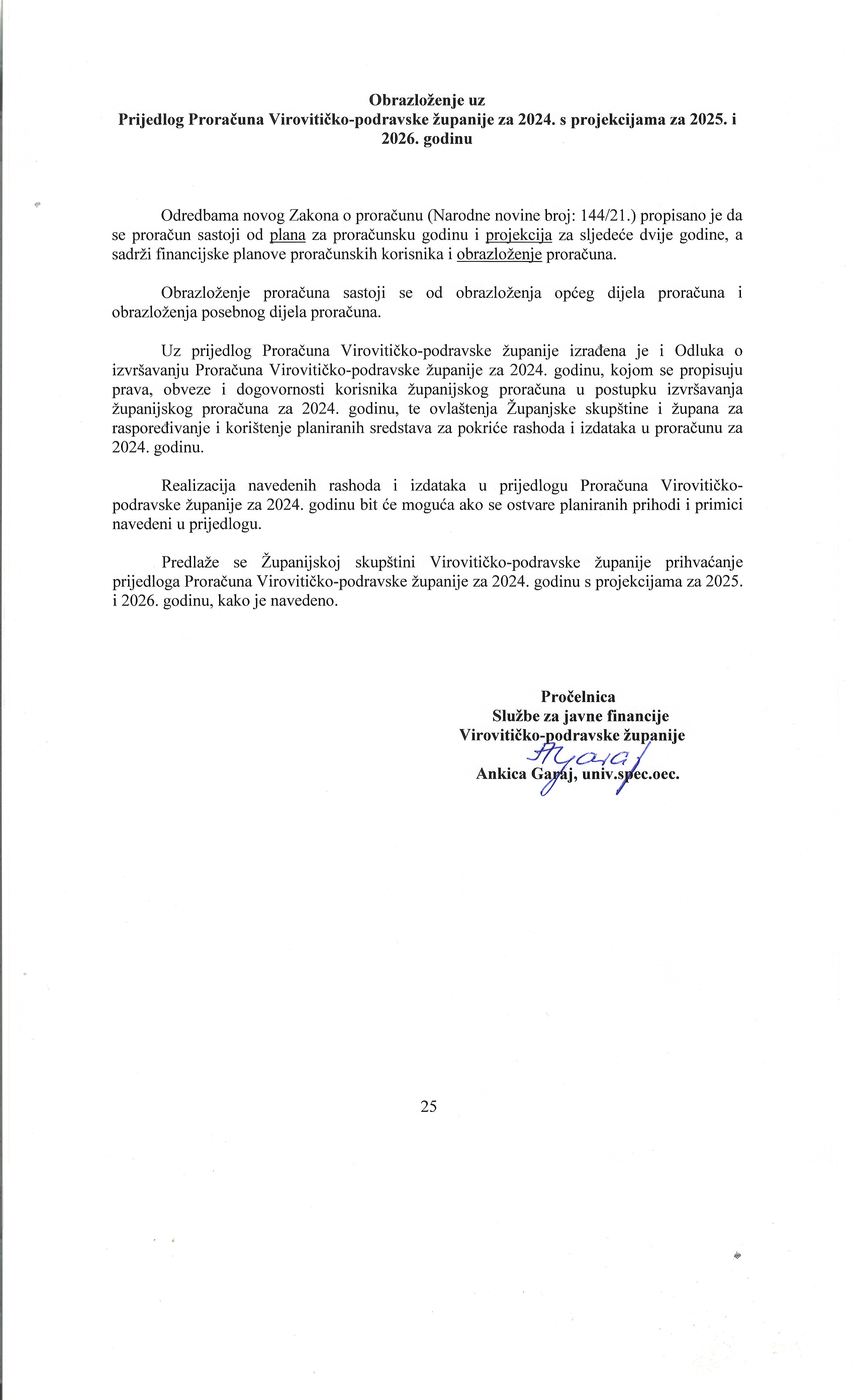 6Prihodi poslovanja72.665.645,0673.543.067,8072.683.067,80101,2198,83100,027Prihodi od prodaje nefinancijske imovine38.600,0035.600,0035.600,0092,23100,0092,233Rashodi poslovanja64.078.235,2362.913.643,1963.071.643,1998,18100,2598,434Rashodi za nabavu nefinancijske imovine9.582.164,779.932.256,818.939.656,81103,6590,0193,29RAZLIKARAZLIKA-956.154,94732.767,80707.367,8076,6496,5373,985Izdaci za financijsku imovinu i otplate zajmova1.109.600,001.034.100,001.008.700,0093,2097,5490,91NETO ZADUŽIVANJE/FINANCIRANJENETO ZADUŽIVANJE/FINANCIRANJE-1.109.600,00-1.034.100,00-1.008.700,0093,2097,5490,91C. RASPOLOŽIVA SREDSTVA IZ PRETHODNIH GODINA (VIŠAK PRIHODA I REZERVIRANJA)Ukupan donos viška/manjka iz prethodnih godina:C. RASPOLOŽIVA SREDSTVA IZ PRETHODNIH GODINA (VIŠAK PRIHODA I REZERVIRANJA)Ukupan donos viška/manjka iz prethodnih godina:-12.011.845,78-14.077.600,76-14.378.932,96117,20102,14119,719Vlastiti izvori2.065.754,94301.332,20301.332,2014,59100,0014,59Prijenos u sljedeće razdoblje:Prijenos u sljedeće razdoblje:-14.077.600,76-14.378.932,96-14.680.265,16102,14102,10104,28VIŠAK/MANJAK + NETO ZADUŽIVANJE/FINANCIRANJE + RASPOLOŽIVA SREDSTVA IZPRETHODNIH GODINA0,000,000,000,000,000,00UKUPNO:74.770.000,0073.880.000,0073.020.000,0098,8198,8497,66BROJVRSTA PRIHODA/RASHODAPRORAČUNPROJEKCIJAPROJEKCIJAINDEKSKONTA2024. (€)2025. (€)2026. (€)25./24.*10026./25.*10026./24.*100A. RAČUN PRIHODA I RASHODAA. RAČUN PRIHODA I RASHODAA. RAČUN PRIHODA I RASHODAA. RAČUN PRIHODA I RASHODAA. RAČUN PRIHODA I RASHODAA. RAČUN PRIHODA I RASHODAA. RAČUN PRIHODA I RASHODAA. RAČUN PRIHODA I RASHODA6Prihodi poslovanja72.665.645,0673.543.067,8072.683.067,80101,2198,83100,0261Prihodi od poreza4.070.506,414.070.506,414.070.506,41100,00100,00100,0063Pomoći iz inozemstva i od subjekata unutar općeg proračuna50.084.093,8350.565.084,4149.635.262,81100,9698,1699,1064Prihodi od imovine891.377,45891.374,45891.376,45100,00100,00100,0065Prihodi od upravnih i administrativnih pristojbi, pristojbi po posebnim propisima i naknada1.625.890,101.466.128,851.464.133,3090,1799,8690,0566Prihodi od prodaje proizvoda i robe te pruženih usluga i prihodi od donacija3.057.748,453.115.664,453.142.741,45101,89100,87102,7867Prihodi iz nadležnog proračuna i od HZZO-a temeljem ugovornih obveza12.600.000,0013.101.050,0013.147.299,00103,98100,35104,3468Kazne, upravne mjere i ostali prihodi336.028,82333.259,23331.748,3899,1899,5598,737Prihodi od prodaje nefinancijske imovine38.600,0035.600,0035.600,0092,23100,0092,2371Prihodi od prodaje neproizvedene dugotrajne imovine30.000,0030.000,0030.000,00100,00100,00100,0072Prihodi od prodaje proizvedene dugotrajne imovine8.600,005.600,005.600,0065,12100,0065,123Rashodi poslovanja64.078.235,2362.913.643,1963.071.643,1998,18100,2598,4331Rashodi za zaposlene41.208.178,3341.835.828,3342.227.368,71101,52100,94102,4732Materijalni rashodi17.303.198,1215.632.229,8015.548.789,4290,3499,4789,8634Financijski rashodi236.493,70205.723,70195.223,7086,9994,9082,5535Subvencije553.040,00542.440,00531.840,0098,0898,0596,1736Pomoći dane u inozemstvo i unutar općeg proračuna701.819,32693.827,32599.827,3298,8686,4585,4737Naknade građanima i kućanstvima na temelju osiguranja i druge naknade3.200.480,173.185.000,673.185.000,6799,52100,0099,5238Ostali rashodi875.025,59818.593,37783.593,3793,5595,7289,554Rashodi za nabavu nefinancijske imovine9.582.164,779.932.256,818.939.656,81103,6590,0193,2941Rashodi za nabavu neproizvedene dugotrajne imovine53.640,0053.640,0053.640,00100,00100,00100,0042Rashodi za nabavu proizvedene dugotrajne imovine5.998.601,689.771.012,818.778.412,81162,8989,84146,3445Rashodi za dodatna ulaganja na nefinancijskoj imovini3.529.923,09107.604,00107.604,003,05100,003,05B. RAČUN ZADUŽIVANJA/FINANCIRANJAB. RAČUN ZADUŽIVANJA/FINANCIRANJAB. RAČUN ZADUŽIVANJA/FINANCIRANJAB. RAČUN ZADUŽIVANJA/FINANCIRANJAB. RAČUN ZADUŽIVANJA/FINANCIRANJAB. RAČUN ZADUŽIVANJA/FINANCIRANJAB. RAČUN ZADUŽIVANJA/FINANCIRANJAB. RAČUN ZADUŽIVANJA/FINANCIRANJA5Izdaci za financijsku imovinu i otplate zajmova1.109.600,001.034.100,001.008.700,0093,2097,5490,9154Izdaci za otplatu glavnice primljenih kredita i zajmova1.109.600,001.034.100,001.008.700,0093,2097,5490,91C. RASPOLOŽIVA SREDSTVA IZ PRETHODNIH GODINA (VIŠAK PRIHODA I REZERVIRANJA)C. RASPOLOŽIVA SREDSTVA IZ PRETHODNIH GODINA (VIŠAK PRIHODA I REZERVIRANJA)C. RASPOLOŽIVA SREDSTVA IZ PRETHODNIH GODINA (VIŠAK PRIHODA I REZERVIRANJA)C. RASPOLOŽIVA SREDSTVA IZ PRETHODNIH GODINA (VIŠAK PRIHODA I REZERVIRANJA)C. RASPOLOŽIVA SREDSTVA IZ PRETHODNIH GODINA (VIŠAK PRIHODA I REZERVIRANJA)C. RASPOLOŽIVA SREDSTVA IZ PRETHODNIH GODINA (VIŠAK PRIHODA I REZERVIRANJA)C. RASPOLOŽIVA SREDSTVA IZ PRETHODNIH GODINA (VIŠAK PRIHODA I REZERVIRANJA)C. RASPOLOŽIVA SREDSTVA IZ PRETHODNIH GODINA (VIŠAK PRIHODA I REZERVIRANJA)9Vlastiti izvori2.065.754,94301.332,20301.332,2014,59100,0014,5992Rezultat poslovanja2.065.754,94301.332,20301.332,2014,59100,0014,59PRORAČUNPROJEKCIJAPROJEKCIJAINDEKSBROJKONTAVRSTA PRIHODA/PRIMITAKA I RASHODA/IZDATAKA2024. (€)2025. (€)2026. (€)25./24.*10026./25.*10026./24.*100A. RAČUN PRIHODA I RASHODA6	Prihodi po6	Prihodi po72.665.645,0673.543.067,8072.683.067,80101,2198,83100,0261	Prihodi od poreza4.070.506,414.070.506,414.070.506,41100,00100,00100,00Izvor 1.1. Opći prihodi i primici3.535.000,003.535.000,003.535.000,00100,00100,00100,00Izvor 4.8. Decentralizirana sredstva535.506,41535.506,41535.506,41100,00100,00100,0063	Pomoći iz inozemstva i od subjekata unutar općeg proračuna50.084.093,8350.565.084,4149.635.262,81100,9698,1699,10Izvor 1.1. Opći prihodi i primici2.766.605,002.766.605,002.766.605,00100,00100,00100,00Izvor 4.8. Decentralizirana sredstva3.585.596,023.589.440,023.606.090,02100,11100,46100,57Izvor 4.9. Vlastiti i namjenski prihodi proračunskih korisnika32.208.368,0630.441.141,6630.318.320,0694,5199,6094,13Izvor 5.5. Pomoći11.523.524,7513.767.897,7312.944.247,73119,4894,02112,3364	Prihodi od imovine891.377,45891.374,45891.376,45100,00100,00100,00Izvor 1.1. Opći prihodi i primici571.700,00571.700,00571.700,00100,00100,00100,00Izvor 3.1. Vlastiti prihodi3.000,003.000,003.000,00100,00100,00100,00Izvor 4.1. Prihodi od zakupa poljoprivrednog zemljišta250.000,00250.000,00250.000,00100,00100,00100,00Izvor 4.2. Lovozakupnina38.000,0038.000,0038.000,00100,00100,00100,00Izvor 4.9. Vlastiti i namjenski prihodi proračunskih korisnika28.677,4528.674,4528.676,4599,99100,01100,0065	Prihodi od upravnih i administrativnih pristojbi, pristojbi po posebnim propisima i naknada1.625.890,101.466.128,851.464.133,3090,1799,8690,05Izvor 1.1. Opći prihodi i primici384.658,57220.147,32219.151,7757,2399,5556,97Izvor 4.6. Naknada za zadržavanje nezakonito izgrađene zgrade u prostoru10.000,008.000,007.000,0080,0087,5070,00Izvor 4.9. Vlastiti i namjenski prihodi proračunskih korisnika1.231.231,531.237.981,531.237.981,53100,55100,00100,5566	Prihodi od prodaje proizvoda i robe te pruženih usluga i prihodi od donacija3.057.748,453.115.664,453.142.741,45101,89100,87102,78Izvor 4.9. Vlastiti i namjenski prihodi proračunskih korisnika3.030.748,453.088.664,453.115.741,45101,91100,88102,80Izvor 6.1. Donacije27.000,0027.000,0027.000,00100,00100,00100,0067	Prihodi iz nadležnog proračuna i od HZZO-a temeljem ugovornih obveza12.600.000,0013.101.050,0013.147.299,00103,98100,35104,34Izvor 4.9. Vlastiti i namjenski prihodi proračunskih korisnika12.600.000,0013.101.050,0013.147.299,00103,98100,35104,3468Kazne, upravne mjere i ostali prihodi336.028,82333.259,23331.748,3899,1899,5598,73Izvor 1.1. Opći prihodi i primici22.128,8218.359,2316.848,3882,9791,7776,14Izvor 4.9. Vlastiti i namjenski prihodi proračunskih korisnika313.900,00314.900,00314.900,00100,32100,00100,327Prihodi od prodaje nefinancijske imovine38.600,0035.600,0035.600,0092,23100,0092,2371Prihodi od prodaje neproizvedene dugotrajne imovine30.000,0030.000,0030.000,00100,00100,00100,00Izvor 7.3. Prihodi od prodaje poljoprivrednog zemljišta u vlasništvu države30.000,0030.000,0030.000,00100,00100,00100,0072Prihodi od prodaje proizvedene dugotrajne imovine8.600,005.600,005.600,0065,12100,0065,12Izvor 4.9. Vlastiti i namjenski prihodi proračunskih korisnika8.600,005.600,005.600,0065,12100,0065,123Rashodi poslovanja64.078.235,2362.913.643,1963.071.643,1998,18100,2598,4331Rashodi za zaposlene41.208.178,3341.835.828,3342.227.368,71101,52100,94102,47Izvor 1.1. Opći prihodi i primici3.779.980,314.024.405,314.438.555,69106,47110,29117,42Izvor 4.6. Naknada za zadržavanje nezakonito izgrađene zgrade u prostoru10.000,008.000,007.000,0080,0087,5070,00Izvor 4.9. Vlastiti i namjenski prihodi proračunskih korisnika37.400.789,0237.792.342,0237.770.732,02101,0599,94100,99Izvor 5.5. Pomoći17.409,0011.081,0011.081,0063,65100,0063,6532Materijalni rashodi17.303.198,1215.632.229,8015.548.789,4290,3499,4789,86Izvor 1.1. Opći prihodi i primici2.311.939,042.164.153,242.096.446,4693,6196,8790,68Izvor 3.1. Vlastiti prihodi3.000,003.000,003.000,00100,00100,00100,00Izvor 4.1. Prihodi od zakupa poljoprivrednog zemljišta154.860,00183.860,00183.860,00118,73100,00118,73Izvor 4.2. Lovozakupnina19.000,0019.000,0019.000,00100,00100,00100,00Izvor 4.8. Decentralizirana sredstva3.446.721,733.448.233,733.449.883,73100,04100,05100,09Izvor 4.9. Vlastiti i namjenski prihodi proračunskih korisnika10.497.434,149.769.677,839.752.294,2393,0799,8292,90Izvor 5.5. Pomoći840.243,2114.305,0014.305,001,70100,001,70Izvor 7.3. Prihodi od prodaje poljoprivrednog zemljišta u vlasništvu države30.000,0030.000,0030.000,00100,00100,00100,0034Financijski rashodi236.493,70205.723,70195.223,7086,9994,9082,55Izvor 1.1. Opći prihodi i primici196.705,00171.705,00161.705,0087,2994,1882,21Izvor 4.1. Prihodi od zakupa poljoprivrednog zemljišta2.000,002.000,002.000,00100,00100,00100,00Izvor 4.8. Decentralizirana sredstva1.132,701.132,701.132,70100,00100,00100,00Izvor 4.9. Vlastiti i namjenski prihodi proračunskih korisnika36.656,0030.886,0030.386,0084,2698,3882,9035Subvencije553.040,00542.440,00531.840,0098,0898,0596,17Izvor 1.1. Opći prihodi i primici297.100,00291.900,00286.700,0098,2598,2296,50Izvor 4.1. Prihodi od zakupa poljoprivrednog zemljišta33.140,0033.140,0033.140,00100,00100,00100,00Izvor 5.5. Pomoći222.800,00217.400,00212.000,0097,5897,5295,1536Pomoći dane u inozemstvo i unutar općeg proračuna701.819,32693.827,32599.827,3298,8686,4585,47Izvor 1.1. Opći prihodi i primici414.757,00408.757,00314.757,0098,5577,0075,89Izvor 4.1. Prihodi od zakupa poljoprivrednog zemljišta10.000,0010.000,0010.000,00100,00100,00100,00Izvor 4.8. Decentralizirana sredstva58.000,0058.000,0058.000,00100,00100,00100,00Izvor 5.5. Pomoći214.062,32212.070,32212.070,3299,07100,0099,07Izvor 6.1. Donacije5.000,005.000,005.000,00100,00100,00100,0037Naknade građanima i kućanstvima na temelju osiguranja i druge naknade3.200.480,173.185.000,673.185.000,6799,52100,0099,52Izvor 1.1. Opći prihodi i primici679.901,00679.901,00679.901,00100,00100,00100,00Izvor 4.8. Decentralizirana sredstva100,00100,00100,00100,00100,00100,00Izvor 4.9. Vlastiti i namjenski prihodi proračunskih korisnika245.170,94229.691,44229.691,4493,69100,0093,69Izvor 5.5. Pomoći2.253.308,232.253.308,232.253.308,23100,00100,00100,00Izvor 6.1. Donacije22.000,0022.000,0022.000,00100,00100,00100,0038Ostali rashodi875.025,59818.593,37783.593,3793,5595,7289,55Izvor 1.1. Opći prihodi i primici781.137,23752.810,00717.810,0096,3795,3591,89Izvor 4.1. Prihodi od zakupa poljoprivrednog zemljišta2.000,002.000,002.000,00100,00100,00100,00Izvor 4.2. Lovozakupnina19.000,0019.000,0019.000,00100,00100,00100,00Izvor 4.8. Decentralizirana sredstva29.863,0029.863,0029.863,00100,00100,00100,00Izvor 4.9. Vlastiti i namjenski prihodi proračunskih korisnika8.365,008.365,008.365,00100,00100,00100,00Izvor 5.5. Pomoći34.660,366.555,376.555,3718,91100,0018,914Rashodi za nabavu nefinancijske imovine9.582.164,779.932.256,818.939.656,81103,6590,0193,2941Rashodi za nabavu neproizvedene dugotrajne imovine53.640,0053.640,0053.640,00100,00100,00100,00Izvor 4.8. Decentralizirana sredstva3.500,003.500,003.500,00100,00100,00100,00Izvor 4.9. Vlastiti i namjenski prihodi proračunskih korisnika50.140,0050.140,0050.140,00100,00100,00100,0042Rashodi za nabavu proizvedene dugotrajne imovine5.998.601,689.771.012,818.778.412,81162,8989,84146,34Izvor 1.1. Opći prihodi i primici250.677,14874.480,00244.480,00348,8527,9697,53Izvor 4.1. Prihodi od zakupa poljoprivrednog zemljišta48.000,0019.000,0019.000,0039,58100,0039,58Izvor 4.8. Decentralizirana sredstva453.457,88483.479,00523.879,00106,62108,36115,53Izvor 4.9. Vlastiti i namjenski prihodi proračunskih korisnika1.548.843,69606.876,00596.876,0039,1898,3538,54Izvor 5.5. Pomoći3.697.622,977.787.177,817.394.177,81210,6094,95199,9745Rashodi za dodatna ulaganja na nefinancijskoj imovini3.529.923,09107.604,00107.604,003,05100,003,05Izvor 1.1. Opći prihodi i primici220.253,171.000,001.000,000,45100,000,45Izvor 4.8. Decentralizirana sredstva75.238,0075.238,0075.238,00100,00100,00100,00Izvor 4.9. Vlastiti i namjenski prihodi proračunskih korisnika52.070,7631.366,0031.366,0060,24100,0060,24Izvor 5.5. Pomoći3.182.361,160,000,000,000,000,00B. RAČUN ZADUŽIVANJA/FINANCIRANJAB. RAČUN ZADUŽIVANJA/FINANCIRANJAB. RAČUN ZADUŽIVANJA/FINANCIRANJAB. RAČUN ZADUŽIVANJA/FINANCIRANJAB. RAČUN ZADUŽIVANJA/FINANCIRANJAB. RAČUN ZADUŽIVANJA/FINANCIRANJAB. RAČUN ZADUŽIVANJA/FINANCIRANJAB. RAČUN ZADUŽIVANJA/FINANCIRANJA5Izdaci za financijsku imovinu i otplate zajmova1.109.600,001.034.100,001.008.700,0093,2097,5490,9154Izdaci za otplatu glavnice primljenih kredita i zajmova1.109.600,001.034.100,001.008.700,0093,2097,5490,91Izvor 1.1. Opći prihodi i primici1.008.700,001.008.700,001.008.700,00100,00100,00100,00Izvor 4.8. Decentralizirana sredstva53.089,1225.400,000,0047,840,000,00Izvor 4.9. Vlastiti i namjenski prihodi proračunskih korisnika47.810,880,000,000,000,000,00C. RASPOLOŽIVA SREDSTVA IZ PRETHODNIH GODINA (VIŠAK PRIHODA I REZERVIRANJA)C. RASPOLOŽIVA SREDSTVA IZ PRETHODNIH GODINA (VIŠAK PRIHODA I REZERVIRANJA)C. RASPOLOŽIVA SREDSTVA IZ PRETHODNIH GODINA (VIŠAK PRIHODA I REZERVIRANJA)C. RASPOLOŽIVA SREDSTVA IZ PRETHODNIH GODINA (VIŠAK PRIHODA I REZERVIRANJA)C. RASPOLOŽIVA SREDSTVA IZ PRETHODNIH GODINA (VIŠAK PRIHODA I REZERVIRANJA)C. RASPOLOŽIVA SREDSTVA IZ PRETHODNIH GODINA (VIŠAK PRIHODA I REZERVIRANJA)C. RASPOLOŽIVA SREDSTVA IZ PRETHODNIH GODINA (VIŠAK PRIHODA I REZERVIRANJA)C. RASPOLOŽIVA SREDSTVA IZ PRETHODNIH GODINA (VIŠAK PRIHODA I REZERVIRANJA)9Vlastiti izvori2.065.754,94301.332,20301.332,2014,59100,0014,5992Rezultat poslovanja2.065.754,94301.332,20301.332,2014,59100,0014,59Izvor 4.9. Vlastiti i namjenski prihodi proračunskih korisnika465.754,94301.332,20301.332,2064,70100,0064,70Izvor 9.1. Rezultat poslovanja (višak/manjak prethodne godine)1.600.000,000,000,000,000,000,00PRORAČUNPROJEKCIJAPROJEKCIJAINDEKS2024. (€)2025. (€)2026. (€)25./24.*10026./25.*10026./24.*100UKUPNO RASHODI PREMA FUNKCIJSKOJ KLASIFIKACIJI73.660.400,0072.845.900,0072.011.300,0098,8998,8597,7601 Opće javne usluge4.069.825,614.456.443,754.484.266,90109,50100,62110,18011 Izvršna i zakonodavna tijela, financijski i fiskalni poslovi, vanjski3.969.825,614.356.443,754.384.266,90109,74100,64110,440111 Izvršna i zakonodavna tijela3.969.825,614.356.443,754.384.266,90109,74100,64110,44016 Opće javne usluge koje nisu drugdje svrstane100.000,00100.000,00100.000,00100,00100,00100,000160 Opće javne usluge koje nisu drugdje svrstane100.000,00100.000,00100.000,00100,00100,00100,0002 Obrana100.000,00100.000,00100.000,00100,00100,00100,00025 Rashodi za obranu koji nisu drugdje svrstani100.000,00100.000,00100.000,00100,00100,00100,000250 Rashodi za obranu koji nisu drugdje svrstani100.000,00100.000,00100.000,00100,00100,00100,0003 Javni red i sigurnost220.170,00155.170,00155.170,0070,48100,0070,48032 Usluge protupožarne zaštite133.070,00133.070,00133.070,00100,00100,00100,000320 Usluge protupožarne zaštite133.070,00133.070,00133.070,00100,00100,00100,00036 Rashodi za javni red i sigurnost koji nisu drugdje svrstani87.100,0022.100,0022.100,0025,37100,0025,370360 Rashodi za javni red i sigurnost koji nisu drugdje svrstani87.100,0022.100,0022.100,0025,37100,0025,3704 Ekonomski poslovi5.611.756,0010.941.496,0011.033.148,00194,97100,84196,61041 Opći ekonomski, trgovački i poslovi vezani uz rad1.325.248,001.153.948,001.189.600,0087,07103,0989,760411 Opći ekonomski i trgovački poslovi1.008.048,00847.348,00893.600,0084,06105,4688,650412 Opći poslovi vezani uz rad317.200,00306.600,00296.000,0096,6696,5493,32042 Poljoprivreda, šumarstvo, ribarstvo i lov1.000.440,006.993.700,006.998.700,00699,06100,07699,560421 Poljoprivreda962.440,006.955.700,006.960.700,00722,72100,07723,230423 Ribarstvo i lov38.000,0038.000,0038.000,00100,00100,00100,00043 Gorivo i energija5.000,005.000,005.000,00100,00100,00100,000436 Ostale vrste energije5.000,005.000,005.000,00100,00100,00100,00045 Promet2.410.148,002.188.148,002.188.148,0090,79100,0090,790451 Cestovni promet2.410.148,002.188.148,002.188.148,0090,79100,0090,79047 Ostale industrije870.920,00600.700,00651.700,0068,97108,4974,830473 Turizam561.450,00248.000,00248.000,0044,17100,0044,170474 Višenamjenski razvojni projekti309.470,00352.700,00403.700,00113,97114,46130,4505 Zaštita okoliša1.195.860,99851.078,53803.878,3871,1794,4567,22054 Zaštita bioraznolikosti i krajolika1.090.860,99766.078,53738.878,3870,2396,4567,730540 Zaštita bioraznolikosti i krajolika1.090.860,99766.078,53738.878,3870,2396,4567,73056 Poslovi i usluge zaštite okoliša koji nisu drugdje svrstani105.000,0085.000,0065.000,0080,9576,4761,900560 Poslovi i usluge zaštite okoliša koji nisu drugdje svrstani105.000,0085.000,0065.000,0080,9576,4761,9006 Usluge unapređenja stanovanja i zajednice226.700,00213.700,00213.700,0094,27100,0094,27062 Razvoj zajednice226.700,00213.700,00213.700,0094,27100,0094,270620 Razvoj zajednice226.700,00213.700,00213.700,0094,27100,0094,2707 Zdravstvo22.984.261,5220.004.771,0019.097.896,0087,0495,4783,09072 Službe za vanjske pacijente16.505.572,0017.887.871,0016.935.596,00108,3794,68102,610721 Opće medicinske usluge16.505.572,0017.887.871,0016.935.596,00108,3794,68102,61073 Bolničke službe100.000,000,000,000,000,000,000731 Usluge općih bolnica100.000,000,000,000,000,000,00074 Službe javnog zdravstva1.806.403,002.003.400,002.048.800,00110,91102,27113,420740 Službe javnog zdravstva1.806.403,002.003.400,002.048.800,00110,91102,27113,42076 Poslovi i usluge zdravstva koji nisu drugdje svrstani4.572.286,52113.500,00113.500,002,48100,002,480760 Poslovi i usluge zdravstva koji nisu drugdje svrstani4.572.286,52113.500,00113.500,002,48100,002,4808 Rekreacija, kultura i religija720.002,34705.002,34705.002,3497,92100,0097,92081 Službe rekreacije i sporta215.000,00200.000,00200.000,0093,02100,0093,020810 Službe rekreacije i sporta215.000,00200.000,00200.000,0093,02100,0093,02082 Službe kulture281.985,00281.985,00281.985,00100,00100,00100,000820 Službe kulture281.985,00281.985,00281.985,00100,00100,00100,00084 Religijske i druge službe zajednice223.017,34223.017,34223.017,34100,00100,00100,000840 Religijske i druge službe zajednice223.017,34223.017,34223.017,34100,00100,00100,0009 Obrazovanje38.449.136,3135.338.878,3835.338.878,3891,91100,0091,91091 Predškolsko i osnovno obrazovanje24.445.329,6321.848.318,6321.848.318,6389,38100,0089,380911 Predškolsko obrazovanje2.745,002.500,002.500,0091,07100,0091,070912 Osnovno obrazovanje24.442.584,6321.845.818,6321.845.818,6389,38100,0089,38092 Srednjoškolsko obrazovanje13.448.539,7513.276.039,7513.276.039,7598,72100,0098,720922 Više srednjoškolsko obrazovanje13.448.539,7513.276.039,7513.276.039,7598,72100,0098,72094 Visoka naobrazba214.520,00214.520,00214.520,00100,00100,00100,000941 Prvi stupanj visoke naobrazbe214.520,00214.520,00214.520,00100,00100,00100,00096 Dodatne usluge u obrazovanju340.746,930,000,000,000,000,000960 Dodatne usluge u obrazovanju340.746,930,000,000,000,000,0010 Socijalna zaštita82.687,2379.360,0079.360,0095,98100,0095,98109 Aktivnosti socijalne zaštite koje nisu drugdje svrstane82.687,2379.360,0079.360,0095,98100,0095,981090 Aktivnosti socijalne zaštite koje nisu drugdje svrstane82.687,2379.360,0079.360,0095,98100,0095,98BROJVRSTA RASHODA / IZDATAKAPRORAČUNPROJEKCIJAPROJEKCIJAKONTA2024. (€)2025. (€)2026. (€)UKUPNO RASHODI / IZDACIUKUPNO RASHODI / IZDACI74.770.000,0073.880.000,0073.020.000,00Razdjel 001 SLUŽBA ZA PRAVNE POSLOVE I LOKALNU SAMOUPRAVURazdjel 001 SLUŽBA ZA PRAVNE POSLOVE I LOKALNU SAMOUPRAVU155.517,34325.517,34155.517,34Glava 00102 Predstavnička i izvršna tijelaGlava 00102 Predstavnička i izvršna tijela93.700,00263.700,0093.700,00Program 1000 Priprema i donošenje akata i mjera iz djelokruga tijelaProgram 1000 Priprema i donošenje akata i mjera iz djelokruga tijela93.700,0093.700,0093.700,00Aktivnost A100001 Poslovanje predstavničkih i izvršnih tijelaAktivnost A100001 Poslovanje predstavničkih i izvršnih tijela58.900,0058.900,0058.900,00Izvor 1.1. Opći prihodi i primiciIzvor 1.1. Opći prihodi i primici58.900,0058.900,0058.900,003Rashodi poslovanja58.900,0058.900,0058.900,0032Materijalni rashodi58.900,0058.900,0058.900,00Aktivnost A100003 Donacije političkim strankamaAktivnost A100003 Donacije političkim strankama24.800,0024.800,0024.800,00Izvor 1.1. Opći prihodi i primiciIzvor 1.1. Opći prihodi i primici24.800,0024.800,0024.800,003Rashodi poslovanja24.800,0024.800,0024.800,0038Ostali rashodi24.800,0024.800,0024.800,00Aktivnost A100004 Proračunska pričuva - tekuća rezerva ProračunaAktivnost A100004 Proračunska pričuva - tekuća rezerva Proračuna10.000,0010.000,0010.000,00Izvor 1.1. Opći prihodi i primiciIzvor 1.1. Opći prihodi i primici10.000,0010.000,0010.000,003Rashodi poslovanja10.000,0010.000,0010.000,0038Ostali rashodi10.000,0010.000,0010.000,00Program 1003 Lokalni izboriProgram 1003 Lokalni izbori0,00170.000,000,00Aktivnost A100057 Izbori za predstavnička i izvršna tijela jednice regionalnesamoupraveAktivnost A100057 Izbori za predstavnička i izvršna tijela jednice regionalnesamouprave0,00170.000,000,00Izvor 1.1. Opći prihodi i primiciIzvor 1.1. Opći prihodi i primici0,00170.000,000,003Rashodi poslovanja0,00170.000,000,0032Materijalni rashodi0,0041.000,000,0036Pomoći dane u inozemstvo i unutar općeg proračuna0,0094.000,000,0038Ostali rashodi0,0035.000,000,00Glava 00103 Nacionalne manjineGlava 00103 Nacionalne manjine61.817,3461.817,3461.817,34Program 1001 Zaštita prava nacionalnih manjinaProgram 1001 Zaštita prava nacionalnih manjina61.817,3461.817,3461.817,34Aktivnost A100005 Djelovanje Vijeća srpske nacionalne manjine VPŽAktivnost A100005 Djelovanje Vijeća srpske nacionalne manjine VPŽ14.600,0014.600,0014.600,00Izvor 1.1. Opći prihodi i primiciIzvor 1.1. Opći prihodi i primici14.600,0014.600,0014.600,003Rashodi poslovanja14.600,0014.600,0014.600,0031Rashodi za zaposlene4.000,004.000,004.000,0032Materijalni rashodi10.400,0010.400,0010.400,0034Financijski rashodi200,00200,00200,00Aktivnost A100006 Djelovanje predstavnika mađarske nacionalne manjineAktivnost A100006 Djelovanje predstavnika mađarske nacionalne manjine400,00400,00400,00Izvor 1.1. Opći prihodi i primiciIzvor 1.1. Opći prihodi i primici400,00400,00400,003Rashodi poslovanja400,00400,00400,0038Ostali rashodi400,00400,00400,00Aktivnost A100007 Djelovanje predstavnika albanske nacionalne manjineAktivnost A100007 Djelovanje predstavnika albanske nacionalne manjine400,00400,00400,00Izvor 1.1. Opći prihodi i primiciIzvor 1.1. Opći prihodi i primici400,00400,00400,003Rashodi poslovanja400,00400,00400,0038Ostali rashodi400,00400,00400,00Aktivnost A100008 Nagrade članovima pripadnicima nacionalnih manjinaAktivnost A100008 Nagrade članovima pripadnicima nacionalnih manjina20.000,0020.000,0020.000,00Izvor 1.1. Opći prihodi i primiciIzvor 1.1. Opći prihodi i primici20.000,0020.000,0020.000,003Rashodi poslovanja20.000,0020.000,0020.000,0032Materijalni rashodi20.000,0020.000,0020.000,00Aktivnost A100077 Rashodi VSNM VPŽ iz vlastitih i namjenskih prihodaAktivnost A100077 Rashodi VSNM VPŽ iz vlastitih i namjenskih prihoda8.417,348.417,348.417,34Izvor 4.9. Vlastiti i namjenski prihodi proračunskih korisnikaIzvor 4.9. Vlastiti i namjenski prihodi proračunskih korisnika8.417,348.417,348.417,343Rashodi poslovanja8.417,348.417,348.417,3431Rashodi za zaposlene7.620,027.620,027.620,0232Materijalni rashodi797,32797,32797,32Aktivnost A100081 Potpore vjerskim zajednicama nacionalnih manjinaAktivnost A100081 Potpore vjerskim zajednicama nacionalnih manjina3.000,003.000,003.000,00Izvor 1.1. Opći prihodi i primiciIzvor 1.1. Opći prihodi i primici3.000,003.000,003.000,003Rashodi poslovanja3.000,003.000,003.000,0038Ostali rashodi3.000,003.000,003.000,00Aktivnost A100117 Potpore Hrvatima izvan domovineAktivnost A100117 Potpore Hrvatima izvan domovine15.000,0015.000,0015.000,00Izvor 1.1. Opći prihodi i primiciIzvor 1.1. Opći prihodi i primici15.000,0015.000,0015.000,003Rashodi poslovanja15.000,0015.000,0015.000,0038Ostali rashodi15.000,0015.000,0015.000,00Razdjel 002 SLUŽBA ZA POSLOVE ŽUPANA I OPĆE POSLOVERazdjel 002 SLUŽBA ZA POSLOVE ŽUPANA I OPĆE POSLOVE227.100,00227.100,00227.100,00Glava 00201 Služba za poslove župana i opće posloveGlava 00201 Služba za poslove župana i opće poslove227.100,00227.100,00227.100,00Program 1002 Obilježavanje županijskih i državnih manifestacijaProgram 1002 Obilježavanje županijskih i državnih manifestacija90.700,0090.700,0090.700,00Aktivnost A100063 Obilježavanje županijskih i državnih manifestacijaAktivnost A100063 Obilježavanje županijskih i državnih manifestacija90.700,0090.700,0090.700,00Izvor 1.1. Opći prihodi i primiciIzvor 1.1. Opći prihodi i primici90.700,0090.700,0090.700,003Rashodi poslovanja90.700,0090.700,0090.700,0032Materijalni rashodi90.700,0090.700,0090.700,00Program 1005 Razvoj civilnog društvaProgram 1005 Razvoj civilnog društva136.400,00136.400,00136.400,00Aktivnost A100013 Djelovanje udrugaAktivnost A100013 Djelovanje udruga135.000,00135.000,00135.000,00Izvor 1.1. Opći prihodi i primiciIzvor 1.1. Opći prihodi i primici135.000,00135.000,00135.000,003Rashodi poslovanja135.000,00135.000,00135.000,0035Subvencije90.000,0090.000,0090.000,0038Ostali rashodi45.000,0045.000,0045.000,00Aktivnost A100082 Djelovanje mladihAktivnost A100082 Djelovanje mladih1.400,001.400,001.400,00Izvor 1.1. Opći prihodi i primiciIzvor 1.1. Opći prihodi i primici1.400,001.400,001.400,003Rashodi poslovanja1.400,001.400,001.400,0032Materijalni rashodi1.400,001.400,001.400,00Razdjel 003 SLUŽBA ZA JAVNE FINANCIJERazdjel 003 SLUŽBA ZA JAVNE FINANCIJE4.818.925,615.035.543,755.233.366,90Glava 00301 Služba za javne financijeGlava 00301 Služba za javne financije4.818.925,615.035.543,755.233.366,90Program 1006 Javna uprava i administracijaProgram 1006 Javna uprava i administracija4.818.925,615.035.543,755.233.366,90Aktivnost A100014 Administracija i upravljanje (županijska uprava)Aktivnost A100014 Administracija i upravljanje (županijska uprava)4.783.425,615.000.043,755.197.866,90Izvor 1.1. Opći prihodi i primiciIzvor 1.1. Opći prihodi i primici4.770.425,614.989.043,755.187.866,903Rashodi poslovanja3.761.725,613.980.343,754.179.166,9031Rashodi za zaposlene2.743.600,002.976.600,003.209.600,0032Materijalni rashodi824.925,61835.543,75811.366,9034Financijski rashodi193.200,00168.200,00158.200,005Izdaci za financijsku imovinu i otplate zajmova1.008.700,001.008.700,001.008.700,0054Izdaci za otplatu glavnice primljenih kredita i zajmova1.008.700,001.008.700,001.008.700,00Izvor 3.1. Vlastiti prihodiIzvor 3.1. Vlastiti prihodi3.000,003.000,003.000,003Rashodi poslovanja3.000,003.000,003.000,0032Materijalni rashodi3.000,003.000,003.000,00Izvor 4.6. Naknada za zadržavanje nezakonito izgrađene zgrade u prostoruIzvor 4.6. Naknada za zadržavanje nezakonito izgrađene zgrade u prostoru10.000,008.000,007.000,003Rashodi poslovanja10.000,008.000,007.000,0031Rashodi za zaposlene10.000,008.000,007.000,00Kapitalni projekt K100002 Opremanje i informatizacija (županijska uprava)Kapitalni projekt K100002 Opremanje i informatizacija (županijska uprava)35.500,0035.500,0035.500,00Izvor 1.1. Opći prihodi i primiciIzvor 1.1. Opći prihodi i primici35.500,0035.500,0035.500,004Rashodi za nabavu nefinancijske imovine35.500,0035.500,0035.500,0042Rashodi za nabavu proizvedene dugotrajne imovine35.500,0035.500,0035.500,00Razdjel 004 UPRAVNI ODJEL ZA GRADITELJSTVO, ZAŠTITU OKOLIŠA I IMOVINSKO-PRAVNE POSLOVERazdjel 004 UPRAVNI ODJEL ZA GRADITELJSTVO, ZAŠTITU OKOLIŠA I IMOVINSKO-PRAVNE POSLOVE1.522.560,991.164.778,531.117.578,38Glava 00401 Upravni odjel za graditeljstvo, zaštitu okoliša i imovinsko-pravneposloveGlava 00401 Upravni odjel za graditeljstvo, zaštitu okoliša i imovinsko-pravneposlove209.200,00189.200,00169.200,00Program 1036 Tehnički preglediProgram 1036 Tehnički pregledi2.700,002.700,002.700,00Aktivnost A100022 Komisije za tehničke pregledeAktivnost A100022 Komisije za tehničke preglede2.700,002.700,002.700,00Izvor 1.1. Opći prihodi i primiciIzvor 1.1. Opći prihodi i primici2.700,002.700,002.700,003Rashodi poslovanja2.700,002.700,002.700,0032Materijalni rashodi2.700,002.700,002.700,00Program 1037 Zaštita okolišaProgram 1037 Zaštita okoliša105.000,0085.000,0065.000,00Aktivnost A100073 Donošenje dokumenata iz područja zaštite okolišaAktivnost A100073 Donošenje dokumenata iz područja zaštite okoliša105.000,0085.000,0065.000,00Izvor 1.1. Opći prihodi i primiciIzvor 1.1. Opći prihodi i primici105.000,0085.000,0065.000,003Rashodi poslovanja105.000,0085.000,0065.000,0032Materijalni rashodi105.000,0085.000,0065.000,00Program 1039 Zaštita prirodeProgram 1039 Zaštita prirode1.500,001.500,001.500,00Aktivnost A100084 Zaštita prirode u zaštićenim područjima VPŽAktivnost A100084 Zaštita prirode u zaštićenim područjima VPŽ1.500,001.500,001.500,00Izvor 1.1. Opći prihodi i primiciIzvor 1.1. Opći prihodi i primici1.500,001.500,001.500,003Rashodi poslovanja1.500,001.500,001.500,0037Naknade građanima i kućanstvima na temelju osiguranja i druge naknade1.500,001.500,001.500,00Program 1041 Imovinsko-pravni posloviProgram 1041 Imovinsko-pravni poslovi100.000,00100.000,00100.000,00Aktivnost A100102 Troškovi provođenja imovinsko-pravnih postupakaAktivnost A100102 Troškovi provođenja imovinsko-pravnih postupaka100.000,00100.000,00100.000,00Izvor 1.1. Opći prihodi i primiciIzvor 1.1. Opći prihodi i primici100.000,00100.000,00100.000,003Rashodi poslovanja100.000,00100.000,00100.000,0032Materijalni rashodi100.000,00100.000,00100.000,00Glava 00402 Zavod za prostorno uređenje Virovitičko-podravske županijeGlava 00402 Zavod za prostorno uređenje Virovitičko-podravske županije224.000,00211.000,00211.000,00Program 1007 Redovna djelatnost Zavoda za prostorno uređenje VPŽProgram 1007 Redovna djelatnost Zavoda za prostorno uređenje VPŽ224.000,00211.000,00211.000,00Aktivnost A100015 Administracija i upravljanje (Zavod za prostorno uređenje VPŽ)Aktivnost A100015 Administracija i upravljanje (Zavod za prostorno uređenje VPŽ)177.000,00177.000,00177.000,00Izvor 1.1. Opći prihodi i primiciIzvor 1.1. Opći prihodi i primici177.000,00177.000,00177.000,003Rashodi poslovanja175.400,00175.400,00175.400,0031Rashodi za zaposlene137.400,00137.400,00137.400,0032Materijalni rashodi38.000,0038.000,0038.000,004Rashodi za nabavu nefinancijske imovine1.600,001.600,001.600,0042Rashodi za nabavu proizvedene dugotrajne imovine1.600,001.600,001.600,00Aktivnost A100071 Ulaganja iz vlastitih i namjenskih prihoda zavodaAktivnost A100071 Ulaganja iz vlastitih i namjenskih prihoda zavoda47.000,0034.000,0034.000,00Izvor 4.9. Vlastiti i namjenski prihodi proračunskih korisnikaIzvor 4.9. Vlastiti i namjenski prihodi proračunskih korisnika47.000,0034.000,0034.000,003Rashodi poslovanja37.550,0025.900,0025.900,0031Rashodi za zaposlene21.250,0019.250,0019.250,0032Materijalni rashodi16.300,006.650,006.650,004Rashodi za nabavu nefinancijske imovine9.450,008.100,008.100,0042Rashodi za nabavu proizvedene dugotrajne imovine9.450,008.100,008.100,00Glava 00403 Javna ustanova za upravljanje zaštićenim dijelovima prirode iekološkom mrežom VPŽGlava 00403 Javna ustanova za upravljanje zaštićenim dijelovima prirode iekološkom mrežom VPŽ1.089.360,99764.578,53737.378,38Program 1008 Redovna djelatnost Javne ustanove za upravljanje zaštićenimdijelovima prirode i ekološkom mrežom VPŽProgram 1008 Redovna djelatnost Javne ustanove za upravljanje zaštićenimdijelovima prirode i ekološkom mrežom VPŽ1.089.360,99764.578,53737.378,38Aktivnost A100016 Administracija i upravljanje (Javna ustanova ... VPŽ)Aktivnost A100016 Administracija i upravljanje (Javna ustanova ... VPŽ)418.533,47392.770,47389.866,47Izvor 1.1. Opći prihodi i primiciIzvor 1.1. Opći prihodi i primici418.533,47392.770,47389.866,473Rashodi poslovanja402.833,47392.770,47389.866,4731Rashodi za zaposlene323.957,18328.321,18325.017,1832Materijalni rashodi78.626,2964.199,2964.599,2936Pomoći dane u inozemstvo i unutar općeg proračuna50,0050,0050,0037Naknade građanima i kućanstvima na temelju osiguranja i druge naknade200,00200,00200,004Rashodi za nabavu nefinancijske imovine15.700,000,000,0042Rashodi za nabavu proizvedene dugotrajne imovine15.700,000,000,00Aktivnost A100072 Ulaganja iz vlastitih i namjenskih prihoda javne ustanoveAktivnost A100072 Ulaganja iz vlastitih i namjenskih prihoda javne ustanove186.016,4696.780,7395.576,13Izvor 4.9. Vlastiti i namjenski prihodi proračunskih korisnikaIzvor 4.9. Vlastiti i namjenski prihodi proračunskih korisnika186.016,4696.780,7395.576,133Rashodi poslovanja95.658,6193.780,7392.576,1331Rashodi za zaposlene0,000,010,0132Materijalni rashodi93.358,6191.480,7290.276,1234Financijski rashodi2.050,002.050,002.050,0037Naknade građanima i kućanstvima na temelju osiguranja i druge naknade250,00250,00250,004Rashodi za nabavu nefinancijske imovine90.357,853.000,003.000,0042Rashodi za nabavu proizvedene dugotrajne imovine90.357,853.000,003.000,00Aktivnost A100116 Planovi upravljanja Javne ustanoveAktivnost A100116 Planovi upravljanja Javne ustanove153.263,31133.416,62111.320,62Izvor 1.1. Opći prihodi i primiciIzvor 1.1. Opći prihodi i primici153.263,31133.416,62111.320,623Rashodi poslovanja153.263,31133.416,62111.320,6231Rashodi za zaposlene66.908,4266.908,4266.908,4232Materijalni rashodi86.354,8966.508,2044.412,20Kapitalni projekt K100106 Projekt: "LIFE 14"Kapitalni projekt K100106 Projekt: "LIFE 14"41.425,790,000,00Izvor 1.1. Opći prihodi i primiciIzvor 1.1. Opći prihodi i primici16.570,310,000,003Rashodi poslovanja1.200,000,000,0032Materijalni rashodi1.200,000,000,004Rashodi za nabavu nefinancijske imovine15.370,310,000,0042Rashodi za nabavu proizvedene dugotrajne imovine1.567,140,000,0045Rashodi za dodatna ulaganja na nefinancijskoj imovini13.803,170,000,00Izvor 4.9. Vlastiti i namjenski prihodi proračunskih korisnikaIzvor 4.9. Vlastiti i namjenski prihodi proračunskih korisnika24.855,480,000,003Rashodi poslovanja1.800,000,000,0032Materijalni rashodi1.800,000,000,004Rashodi za nabavu nefinancijske imovine23.055,480,000,0042Rashodi za nabavu proizvedene dugotrajne imovine2.350,720,000,0045Rashodi za dodatna ulaganja na nefinancijskoj imovini20.704,760,000,00Tekući projekt T100089 Projekt: "Ružičaste zloćke"Tekući projekt T100089 Projekt: "Ružičaste zloćke"126.458,5731.947,3230.951,77Izvor 1.1. Opći prihodi i primiciIzvor 1.1. Opći prihodi i primici126.458,5731.947,3230.951,773Rashodi poslovanja126.458,5731.947,3230.951,7731Rashodi za zaposlene11.973,7211.973,729.978,1032Materijalni rashodi114.484,8519.973,6020.973,67Tekući projekt T100090 Projekt: "LIFE restore for MDD"Tekući projekt T100090 Projekt: "LIFE restore for MDD"163.663,39109.663,39109.663,39Izvor 1.1. Opći prihodi i primiciIzvor 1.1. Opći prihodi i primici51.632,9133.812,9133.812,913Rashodi poslovanja41.402,9133.812,9133.812,9131Rashodi za zaposlene12.434,4012.434,4012.434,4032Materijalni rashodi28.968,5121.378,5121.378,514Rashodi za nabavu nefinancijske imovine10.230,000,000,0042Rashodi za nabavu proizvedene dugotrajne imovine10.230,000,000,00Izvor 4.9. Vlastiti i namjenski prihodi proračunskih korisnikaIzvor 4.9. Vlastiti i namjenski prihodi proračunskih korisnika112.030,4875.850,4875.850,483Rashodi poslovanja91.260,4875.850,4875.850,4831Rashodi za zaposlene25.245,6025.245,5925.245,5932Materijalni rashodi66.014,8850.604,8950.604,894Rashodi za nabavu nefinancijske imovine20.770,000,000,0042Rashodi za nabavu proizvedene dugotrajne imovine20.770,000,000,00Razdjel 007 UPRAVNI ODJEL ZA OBRAZOVANJE I DEMOGRAFIJURazdjel 007 UPRAVNI ODJEL ZA OBRAZOVANJE I DEMOGRAFIJU38.946.121,3135.820.863,3835.820.863,38Glava 00701 Upravni odjel za obrazovanje i demografijuGlava 00701 Upravni odjel za obrazovanje i demografiju1.349.738,691.031.743,691.031.743,69Program 1018 Program javnih potreba u prosvjetiProgram 1018 Program javnih potreba u prosvjeti638.233,69335.238,69335.238,69Aktivnost A100029 Natjecanja učenika i školske manifestacijeAktivnost A100029 Natjecanja učenika i školske manifestacije33.000,0033.000,0033.000,00Izvor 1.1. Opći prihodi i primiciIzvor 1.1. Opći prihodi i primici33.000,0033.000,0033.000,003Rashodi poslovanja33.000,0033.000,0033.000,0032Materijalni rashodi20.300,0020.300,0020.300,0038Ostali rashodi12.700,0012.700,0012.700,00Aktivnost A100031 Ostale javne potrebe u prosvjetiAktivnost A100031 Ostale javne potrebe u prosvjeti10.640,0010.640,0010.640,00Izvor 1.1. Opći prihodi i primiciIzvor 1.1. Opći prihodi i primici6.640,006.640,006.640,003Rashodi poslovanja6.640,006.640,006.640,0038Ostali rashodi6.640,006.640,006.640,00Izvor 5.5. PomoćiIzvor 5.5. Pomoći4.000,004.000,004.000,003Rashodi poslovanja4.000,004.000,004.000,0038Ostali rashodi4.000,004.000,004.000,00Aktivnost A100075 Stipendije za deficitarna zanimanjaAktivnost A100075 Stipendije za deficitarna zanimanja55.000,0055.000,0055.000,00Izvor 1.1. Opći prihodi i primiciIzvor 1.1. Opći prihodi i primici48.000,0048.000,0048.000,003Rashodi poslovanja48.000,0048.000,0048.000,0037Naknade građanima i kućanstvima na temelju osiguranja i druge naknade48.000,0048.000,0048.000,00Izvor 6.1. DonacijeIzvor 6.1. Donacije7.000,007.000,007.000,003Rashodi poslovanja7.000,007.000,007.000,0037Naknade građanima i kućanstvima na temelju osiguranja i druge naknade7.000,007.000,007.000,00Kapitalni projekt K100103 Projekt: "Regionalni znanstveni centar - STEMkomponenta B"Kapitalni projekt K100103 Projekt: "Regionalni znanstveni centar - STEMkomponenta B"302.995,000,000,00Izvor 5.5. PomoćiIzvor 5.5. Pomoći302.995,000,000,003Rashodi poslovanja21.619,000,000,0031Rashodi za zaposlene6.328,000,000,0032Materijalni rashodi13.299,000,000,0036Pomoći dane u inozemstvo i unutar općeg proračuna1.992,000,000,004Rashodi za nabavu nefinancijske imovine281.376,000,000,0042Rashodi za nabavu proizvedene dugotrajne imovine246.090,000,000,0045Rashodi za dodatna ulaganja na nefinancijskoj imovini35.286,000,000,00Tekući projekt T100059 Projekt: "In-In - integracija i inkluzija"Tekući projekt T100059 Projekt: "In-In - integracija i inkluzija"201.852,02201.852,02201.852,02Izvor 5.5. PomoćiIzvor 5.5. Pomoći201.852,02201.852,02201.852,023Rashodi poslovanja198.452,02198.452,02198.452,0231Rashodi za zaposlene8.523,008.523,008.523,0032Materijalni rashodi10.050,0010.050,0010.050,0036Pomoći dane u inozemstvo i unutar općeg proračuna179.879,02179.879,02179.879,024Rashodi za nabavu nefinancijske imovine3.400,003.400,003.400,0042Rashodi za nabavu proizvedene dugotrajne imovine3.400,003.400,003.400,00Tekući projekt T100064 Projekt: "ŠKOLSKA SHEMA"Tekući projekt T100064 Projekt: "ŠKOLSKA SHEMA"34.746,6734.746,6734.746,67Izvor 5.5. PomoćiIzvor 5.5. Pomoći34.746,6734.746,6734.746,673Rashodi poslovanja34.746,6734.746,6734.746,6736Pomoći dane u inozemstvo i unutar općeg proračuna32.191,3032.191,3032.191,3038Ostali rashodi2.555,372.555,372.555,37Program 1025 Visokoškolsko obrazovanjeProgram 1025 Visokoškolsko obrazovanje214.520,00214.520,00214.520,00Aktivnost A100039 Stipendiranje studenataAktivnost A100039 Stipendiranje studenata107.520,00107.520,00107.520,00Izvor 1.1. Opći prihodi i primiciIzvor 1.1. Opći prihodi i primici97.520,0097.520,0097.520,003Rashodi poslovanja97.520,0097.520,0097.520,0037Naknade građanima i kućanstvima na temelju osiguranja i druge naknade97.520,0097.520,0097.520,00Izvor 6.1. DonacijeIzvor 6.1. Donacije10.000,0010.000,0010.000,003Rashodi poslovanja10.000,0010.000,0010.000,0037Naknade građanima i kućanstvima na temelju osiguranja i druge naknade10.000,0010.000,0010.000,00Aktivnost A100040 Provođenje visokoškolskih programa na području VPŽAktivnost A100040 Provođenje visokoškolskih programa na području VPŽ107.000,00107.000,00107.000,00Izvor 1.1. Opći prihodi i primiciIzvor 1.1. Opći prihodi i primici102.000,00102.000,00102.000,003Rashodi poslovanja102.000,00102.000,00102.000,0036Pomoći dane u inozemstvo i unutar općeg proračuna7.000,007.000,007.000,0037Naknade građanima i kućanstvima na temelju osiguranja i druge naknade95.000,0095.000,0095.000,00Izvor 6.1. DonacijeIzvor 6.1. Donacije5.000,005.000,005.000,003Rashodi poslovanja5.000,005.000,005.000,0037Naknade građanima i kućanstvima na temelju osiguranja i druge naknade5.000,005.000,005.000,00Program 1023 Program javnih potreba u kulturiProgram 1023 Program javnih potreba u kulturi281.985,00281.985,00281.985,00Aktivnost A100035 Kulturne priredbe i manifestacijeAktivnost A100035 Kulturne priredbe i manifestacije226.800,00226.800,00226.800,00Izvor 1.1. Opći prihodi i primiciIzvor 1.1. Opći prihodi i primici221.800,00221.800,00221.800,003Rashodi poslovanja221.800,00221.800,00221.800,0036Pomoći dane u inozemstvo i unutar općeg proračuna191.200,00191.200,00191.200,0038Ostali rashodi30.600,0030.600,0030.600,00Izvor 6.1. DonacijeIzvor 6.1. Donacije5.000,005.000,005.000,003Rashodi poslovanja5.000,005.000,005.000,0036Pomoći dane u inozemstvo i unutar općeg proračuna5.000,005.000,005.000,00Aktivnost A100036 Ostale javne potrebe u kulturiAktivnost A100036 Ostale javne potrebe u kulturi35.185,0035.185,0035.185,00Izvor 1.1. Opći prihodi i primiciIzvor 1.1. Opći prihodi i primici35.185,0035.185,0035.185,003Rashodi poslovanja35.185,0035.185,0035.185,0036Pomoći dane u inozemstvo i unutar općeg proračuna35.185,0035.185,0035.185,00Kapitalni projekt K100010 Obnova kulturnih i sakralnih objekataKapitalni projekt K100010 Obnova kulturnih i sakralnih objekata20.000,0020.000,0020.000,00Izvor 1.1. Opći prihodi i primiciIzvor 1.1. Opći prihodi i primici20.000,0020.000,0020.000,003Rashodi poslovanja20.000,0020.000,0020.000,0038Ostali rashodi20.000,0020.000,0020.000,00Program 1024 Program javnih potreba u športuProgram 1024 Program javnih potreba u športu215.000,00200.000,00200.000,00Aktivnost A100114 Sportska zajednica Virovitičko-podravske županijeAktivnost A100114 Sportska zajednica Virovitičko-podravske županije145.000,00130.000,00130.000,00Izvor 1.1. Opći prihodi i primiciIzvor 1.1. Opći prihodi i primici145.000,00130.000,00130.000,003Rashodi poslovanja145.000,00130.000,00130.000,0038Ostali rashodi145.000,00130.000,00130.000,00Aktivnost A100115 Školski sportski savez Virovitičko-podravske županijeAktivnost A100115 Školski sportski savez Virovitičko-podravske županije70.000,0070.000,0070.000,00Izvor 1.1. Opći prihodi i primiciIzvor 1.1. Opći prihodi i primici70.000,0070.000,0070.000,003Rashodi poslovanja70.000,0070.000,0070.000,0038Ostali rashodi70.000,0070.000,0070.000,00Glava 00702 Osnovnoškolske ustanoveGlava 00702 Osnovnoškolske ustanove24.217.430,6221.582.667,6921.582.667,69Program 1019 Ulaganja u osnovno školstvo - zakonski standardProgram 1019 Ulaganja u osnovno školstvo - zakonski standard2.299.304,022.299.304,022.299.304,02Aktivnost A100032 Materijalni i financijski rashodi osnovnih škola - decentralizacijaAktivnost A100032 Materijalni i financijski rashodi osnovnih škola - decentralizacija1.917.739,001.917.739,001.917.739,00Izvor 4.8. Decentralizirana sredstvaIzvor 4.8. Decentralizirana sredstva1.917.739,001.917.739,001.917.739,003Rashodi poslovanja1.917.739,001.917.739,001.917.739,0032Materijalni rashodi1.917.235,301.917.235,301.917.235,3034Financijski rashodi503,70503,70503,70Kapitalni projekt K100008 Kapitalna ulaganja u osnovnom školstvu -decentralizacijaKapitalni projekt K100008 Kapitalna ulaganja u osnovnom školstvu -decentralizacija174.838,00174.838,00174.838,00Izvor 4.8. Decentralizirana sredstvaIzvor 4.8. Decentralizirana sredstva174.838,00174.838,00174.838,004Rashodi za nabavu nefinancijske imovine174.838,00174.838,00174.838,0042Rashodi za nabavu proizvedene dugotrajne imovine99.600,0099.600,0099.600,0045Rashodi za dodatna ulaganja na nefinancijskoj imovini75.238,0075.238,0075.238,00Tekući projekt T100003 Tekuće i investicijsko održavanje osnovnih škola -decentralizacijaTekući projekt T100003 Tekuće i investicijsko održavanje osnovnih škola -decentralizacija206.727,02206.727,02206.727,02Izvor 4.8. Decentralizirana sredstvaIzvor 4.8. Decentralizirana sredstva206.727,02206.727,02206.727,023Rashodi poslovanja206.727,02206.727,02206.727,0232Materijalni rashodi206.727,02206.727,02206.727,02Program 1020 Ulaganja u osnovno školstvo - iznad zakonskog standardaProgram 1020 Ulaganja u osnovno školstvo - iznad zakonskog standarda1.584.072,63358.406,63358.406,63Aktivnost A100033 Materijalni i financijski rashodi osnovnih škola - iznadzakonskog standardaAktivnost A100033 Materijalni i financijski rashodi osnovnih škola - iznadzakonskog standarda19.000,0019.000,0019.000,00Izvor 1.1. Opći prihodi i primiciIzvor 1.1. Opći prihodi i primici19.000,0019.000,0019.000,003Rashodi poslovanja19.000,0019.000,0019.000,0032Materijalni rashodi19.000,0019.000,0019.000,00Aktivnost A100079 Sufinanciranje nabave udžbenika i školskog materijalaAktivnost A100079 Sufinanciranje nabave udžbenika i školskog materijala218.248,00218.248,00218.248,00Izvor 1.1. Opći prihodi i primiciIzvor 1.1. Opći prihodi i primici133.585,00133.585,00133.585,003Rashodi poslovanja133.585,00133.585,00133.585,0036Pomoći dane u inozemstvo i unutar općeg proračuna38.922,0038.922,0038.922,0037Naknade građanima i kućanstvima na temelju osiguranja i druge naknade94.663,0094.663,0094.663,00Izvor 5.5. PomoćiIzvor 5.5. Pomoći84.663,0084.663,0084.663,003Rashodi poslovanja84.663,0084.663,0084.663,0037Naknade građanima i kućanstvima na temelju osiguranja i druge naknade84.663,0084.663,0084.663,00Aktivnost A100111 Natjecanja učenika osnovnih školaAktivnost A100111 Natjecanja učenika osnovnih škola2.875,592.875,592.875,59Izvor 1.1. Opći prihodi i primiciIzvor 1.1. Opći prihodi i primici2.875,592.875,592.875,593Rashodi poslovanja2.875,592.875,592.875,5931Rashodi za zaposlene1.300,651.300,651.300,6532Materijalni rashodi1.574,941.574,941.574,94Kapitalni projekt K100009 Kapitalna ulaganja u osnovnom školstvu - iznadzakonskog standardaKapitalni projekt K100009 Kapitalna ulaganja u osnovnom školstvu - iznadzakonskog standarda360.125,000,000,00Izvor 5.5. PomoćiIzvor 5.5. Pomoći360.125,000,000,003Rashodi poslovanja360.125,000,000,0032Materijalni rashodi360.125,000,000,00Kapitalni projekt K100027 OŠ Ivane Brlić Mažuranić, Orahovica - nova škola idvoranaKapitalni projekt K100027 OŠ Ivane Brlić Mažuranić, Orahovica - nova škola idvorana160.800,000,000,00Izvor 5.5. PomoćiIzvor 5.5. Pomoći160.800,000,000,004Rashodi za nabavu nefinancijske imovine160.800,000,000,0042Rashodi za nabavu proizvedene dugotrajne imovine160.800,000,000,00Kapitalni projekt K100093 PŠ. Novi Gradac - energetska obnovaKapitalni projekt K100093 PŠ. Novi Gradac - energetska obnova69.816,000,000,00Izvor 1.1. Opći prihodi i primiciIzvor 1.1. Opći prihodi i primici32.653,000,000,003Rashodi poslovanja3.453,000,000,0032Materijalni rashodi3.453,000,000,004Rashodi za nabavu nefinancijske imovine29.200,000,000,0045Rashodi za dodatna ulaganja na nefinancijskoj imovini29.200,000,000,00Izvor 5.5. PomoćiIzvor 5.5. Pomoći37.163,000,000,004Rashodi za nabavu nefinancijske imovine37.163,000,000,0045Rashodi za dodatna ulaganja na nefinancijskoj imovini37.163,000,000,00Kapitalni projekt K100094 PŠ. Okrugljača - energetska obnovaKapitalni projekt K100094 PŠ. Okrugljača - energetska obnova34.325,000,000,00Izvor 1.1. Opći prihodi i primiciIzvor 1.1. Opći prihodi i primici34.325,000,000,003Rashodi poslovanja4.325,000,000,0032Materijalni rashodi4.325,000,000,004Rashodi za nabavu nefinancijske imovine30.000,000,000,0045Rashodi za dodatna ulaganja na nefinancijskoj imovini30.000,000,000,00Kapitalni projekt K100107 OŠ Josipa Kozarca, Slatina - nova škola i dvoranaKapitalni projekt K100107 OŠ Josipa Kozarca, Slatina - nova škola i dvorana183.100,000,000,00Izvor 5.5. PomoćiIzvor 5.5. Pomoći183.100,000,000,004Rashodi za nabavu nefinancijske imovine183.100,000,000,0042Rashodi za nabavu proizvedene dugotrajne imovine183.100,000,000,00Kapitalni projekt K100108 OŠ Petra Preradovića, Pitomača - nova škola i dvoranaKapitalni projekt K100108 OŠ Petra Preradovića, Pitomača - nova škola i dvorana145.400,000,000,00Izvor 5.5. PomoćiIzvor 5.5. Pomoći145.400,000,000,004Rashodi za nabavu nefinancijske imovine145.400,000,000,0042Rashodi za nabavu proizvedene dugotrajne imovine145.400,000,000,00Kapitalni projekt K100109 OŠ Eugena Kumičića, Slatina - rekonstrukcija školeKapitalni projekt K100109 OŠ Eugena Kumičića, Slatina - rekonstrukcija škole121.300,000,000,00Izvor 5.5. PomoćiIzvor 5.5. Pomoći121.300,000,000,004Rashodi za nabavu nefinancijske imovine121.300,000,000,0042Rashodi za nabavu proizvedene dugotrajne imovine121.300,000,000,00Kapitalni projekt K100110 OŠ Gradina - rekonstrukcija školeKapitalni projekt K100110 OŠ Gradina - rekonstrukcija škole53.600,000,000,00Izvor 5.5. PomoćiIzvor 5.5. Pomoći53.600,000,000,004Rashodi za nabavu nefinancijske imovine53.600,000,000,0042Rashodi za nabavu proizvedene dugotrajne imovine53.600,000,000,00Kapitalni projekt K100111 OŠ Davorin Trstenjak, Čađavica - rekonstrukcija školeKapitalni projekt K100111 OŠ Davorin Trstenjak, Čađavica - rekonstrukcija škole55.700,000,000,00Izvor 5.5. PomoćiIzvor 5.5. Pomoći55.700,000,000,004Rashodi za nabavu nefinancijske imovine55.700,000,000,0042Rashodi za nabavu proizvedene dugotrajne imovine55.700,000,000,00Kapitalni projekt K100112 OŠ Vladimira Nazora, Nova Bukovica - rekonstrukcijaškole i dvoranaKapitalni projekt K100112 OŠ Vladimira Nazora, Nova Bukovica - rekonstrukcijaškole i dvorana41.500,000,000,00Izvor 5.5. PomoćiIzvor 5.5. Pomoći41.500,000,000,004Rashodi za nabavu nefinancijske imovine41.500,000,000,0042Rashodi za nabavu proizvedene dugotrajne imovine41.500,000,000,00Tekući projekt T100042 Projekt "Osiguravanje školske prehrane za djecu u riziku odsiromaštva u VPŽ"Tekući projekt T100042 Projekt "Osiguravanje školske prehrane za djecu u riziku odsiromaštva u VPŽ"107.421,04107.421,04107.421,04Izvor 5.5. PomoćiIzvor 5.5. Pomoći107.421,04107.421,04107.421,043Rashodi poslovanja106.643,23106.643,23106.643,2331Rashodi za zaposlene2.558,002.558,002.558,0032Materijalni rashodi70,0070,0070,0037Naknade građanima i kućanstvima na temelju osiguranja i druge naknade104.015,23104.015,23104.015,234Rashodi za nabavu nefinancijske imovine777,81777,81777,8142Rashodi za nabavu proizvedene dugotrajne imovine777,81777,81777,81Tekući projekt T100059 Projekt: "In-In - integracija i inkluzija"Tekući projekt T100059 Projekt: "In-In - integracija i inkluzija"8.677,008.677,008.677,00Izvor 1.1. Opći prihodi i primiciIzvor 1.1. Opći prihodi i primici8.677,008.677,008.677,003Rashodi poslovanja8.677,008.677,008.677,0031Rashodi za zaposlene8.677,008.677,008.677,00Tekući projekt T100081 "Školski medni dan"Tekući projekt T100081 "Školski medni dan"2.185,002.185,002.185,00Izvor 5.5. PomoćiIzvor 5.5. Pomoći2.185,002.185,002.185,003Rashodi poslovanja2.185,002.185,002.185,0032Materijalni rashodi2.185,002.185,002.185,00Program 1033 Ulaganja u osnovno školstvo - iz vlastitih i namjenskih prihoda školaProgram 1033 Ulaganja u osnovno školstvo - iz vlastitih i namjenskih prihoda škola20.334.053,9718.924.957,0418.924.957,04Aktivnost A100066 Podizanje standarda iz vlastitih i namjenskih prihoda osnovnihškolaAktivnost A100066 Podizanje standarda iz vlastitih i namjenskih prihoda osnovnihškola18.557.046,7818.548.297,6818.548.297,68Izvor 4.9. Vlastiti i namjenski prihodi proračunskih korisnikaIzvor 4.9. Vlastiti i namjenski prihodi proračunskih korisnika18.557.046,7818.548.297,6818.548.297,683Rashodi poslovanja18.341.721,7818.332.972,6818.332.972,6831Rashodi za zaposlene16.431.070,0016.429.844,7016.429.844,7032Materijalni rashodi1.735.986,781.728.462,981.728.462,9834Financijski rashodi200,00200,00200,0037Naknade građanima i kućanstvima na temelju osiguranja i druge naknade168.500,00168.500,00168.500,0038Ostali rashodi5.965,005.965,005.965,004Rashodi za nabavu nefinancijske imovine215.325,00215.325,00215.325,0042Rashodi za nabavu proizvedene dugotrajne imovine215.325,00215.325,00215.325,00Aktivnost A100083 Dječji vrtić pri školiAktivnost A100083 Dječji vrtić pri školi2.745,002.500,002.500,00Izvor 4.9. Vlastiti i namjenski prihodi proračunskih korisnikaIzvor 4.9. Vlastiti i namjenski prihodi proračunskih korisnika2.745,002.500,002.500,003Rashodi poslovanja2.745,002.500,002.500,0032Materijalni rashodi2.745,002.500,002.500,00Kapitalni projekt K100103 Projekt:"Regionalni znanstveni centar - STEMkomponenta B"Kapitalni projekt K100103 Projekt:"Regionalni znanstveni centar - STEMkomponenta B"37.751,930,000,00Izvor 4.9. Vlastiti i namjenski prihodi proračunskih korisnikaIzvor 4.9. Vlastiti i namjenski prihodi proračunskih korisnika37.751,930,000,003Rashodi poslovanja37.751,930,000,0031Rashodi za zaposlene4.340,000,000,0032Materijalni rashodi33.411,930,000,00Tekući projekt T100042 Projekt: "Osiguravanje školske prehrane za djecu u rizikuod siromaštva"Tekući projekt T100042 Projekt: "Osiguravanje školske prehrane za djecu u rizikuod siromaštva"104.536,61104.536,61104.536,61Izvor 4.9. Vlastiti i namjenski prihodi proračunskih korisnikaIzvor 4.9. Vlastiti i namjenski prihodi proračunskih korisnika104.536,61104.536,61104.536,613Rashodi poslovanja104.536,61104.536,61104.536,6132Materijalni rashodi104.536,61104.536,61104.536,61Tekući projekt T100059 Projekt: "In-In - integracija i inkluzija"Tekući projekt T100059 Projekt: "In-In - integracija i inkluzija"168.133,45168.133,45168.133,45Izvor 4.9. Vlastiti i namjenski prihodi proračunskih korisnikaIzvor 4.9. Vlastiti i namjenski prihodi proračunskih korisnika168.133,45168.133,45168.133,453Rashodi poslovanja168.133,45168.133,45168.133,4531Rashodi za zaposlene154.483,60154.483,60154.483,6032Materijalni rashodi13.649,8513.649,8513.649,85Tekući projekt T100064 Projekt: "ŠKOLSKA SHEMA"Tekući projekt T100064 Projekt: "ŠKOLSKA SHEMA"26.489,3026.489,3026.489,30Izvor 4.9. Vlastiti i namjenski prihodi proračunskih korisnikaIzvor 4.9. Vlastiti i namjenski prihodi proračunskih korisnika26.489,3026.489,3026.489,303Rashodi poslovanja26.489,3026.489,3026.489,3032Materijalni rashodi26.489,3026.489,3026.489,30Tekući projekt T100088 Projekt:"Osnovna škola kao cjelodnevna škola"Tekući projekt T100088 Projekt:"Osnovna škola kao cjelodnevna škola"1.437.350,9075.000,0075.000,00Izvor 4.9. Vlastiti i namjenski prihodi proračunskih korisnikaIzvor 4.9. Vlastiti i namjenski prihodi proračunskih korisnika1.437.350,9075.000,0075.000,003Rashodi poslovanja681.500,9067.000,0067.000,0032Materijalni rashodi624.500,9010.000,0010.000,0037Naknade građanima i kućanstvima na temelju osiguranja i druge naknade57.000,0057.000,0057.000,004Rashodi za nabavu nefinancijske imovine755.850,008.000,008.000,0042Rashodi za nabavu proizvedene dugotrajne imovine755.850,008.000,008.000,00Glava 00703 Srednjoškolske ustanove i učenički domoviGlava 00703 Srednjoškolske ustanove i učenički domovi13.378.952,0013.206.452,0013.206.452,00Program 1021 Ulaganja u srednje školstvo - zakonski standardProgram 1021 Ulaganja u srednje školstvo - zakonski standard1.286.106,411.286.106,411.286.106,41Aktivnost A100041 Materijalni i financijski rashodi srednjih škola i učeničkih domova- decentralizacijaAktivnost A100041 Materijalni i financijski rashodi srednjih škola i učeničkih domova- decentralizacija907.133,83907.133,83907.133,83Izvor 4.8. Decentralizirana sredstvaIzvor 4.8. Decentralizirana sredstva907.133,83907.133,83907.133,833Rashodi poslovanja907.133,83907.133,83907.133,8332Materijalni rashodi818.541,83818.541,83818.541,8334Financijski rashodi629,00629,00629,0036Pomoći dane u inozemstvo i unutar općeg proračuna58.000,0058.000,0058.000,0037Naknade građanima i kućanstvima na temelju osiguranja i druge naknade100,00100,00100,0038Ostali rashodi29.863,0029.863,0029.863,00Aktivnost A100043 Smještaj i prehrana učenika u učeničkim domovimaAktivnost A100043 Smještaj i prehrana učenika u učeničkim domovima105.931,29105.931,29105.931,29Izvor 4.8. Decentralizirana sredstvaIzvor 4.8. Decentralizirana sredstva105.931,29105.931,29105.931,293Rashodi poslovanja105.931,29105.931,29105.931,2932Materijalni rashodi105.931,29105.931,29105.931,29Kapitalni projekt K100012 Kapitalna ulaganja u srednjem školstvu - decentralizacijaKapitalni projekt K100012 Kapitalna ulaganja u srednjem školstvu - decentralizacija30.000,0030.000,0030.000,00Izvor 4.8. Decentralizirana sredstvaIzvor 4.8. Decentralizirana sredstva30.000,0030.000,0030.000,004Rashodi za nabavu nefinancijske imovine30.000,0030.000,0030.000,0042Rashodi za nabavu proizvedene dugotrajne imovine30.000,0030.000,0030.000,00Tekući projekt T100002 Tekuće i investicijsko održavanje srednjih škola -decentralizacijaTekući projekt T100002 Tekuće i investicijsko održavanje srednjih škola -decentralizacija234.772,35234.772,35234.772,35Izvor 4.8. Decentralizirana sredstvaIzvor 4.8. Decentralizirana sredstva234.772,35234.772,35234.772,353Rashodi poslovanja234.772,35234.772,35234.772,3532Materijalni rashodi234.772,35234.772,35234.772,35Tekući projekt T100005 Tekuće i investicijsko održavanje učeničkih domova -decentralizacijaTekući projekt T100005 Tekuće i investicijsko održavanje učeničkih domova -decentralizacija8.268,948.268,948.268,94Izvor 4.8. Decentralizirana sredstvaIzvor 4.8. Decentralizirana sredstva8.268,948.268,948.268,943Rashodi poslovanja8.268,948.268,948.268,9432Materijalni rashodi8.268,948.268,948.268,94Program 1022 Ulaganja u srednje školstvo - iznad zakonskog standardaProgram 1022 Ulaganja u srednje školstvo - iznad zakonskog standarda275.105,89102.605,89102.605,89Aktivnost A100044 Materijalni i financijski rashodi u srednjem školstvu - iznadzakonskog standardaAktivnost A100044 Materijalni i financijski rashodi u srednjem školstvu - iznadzakonskog standarda14.600,0014.600,0014.600,00Izvor 1.1. Opći prihodi i primiciIzvor 1.1. Opći prihodi i primici14.600,0014.600,0014.600,003Rashodi poslovanja14.600,0014.600,0014.600,0032Materijalni rashodi14.600,0014.600,0014.600,00Aktivnost A100045 Prijevoz učenika srednjih školaAktivnost A100045 Prijevoz učenika srednjih škola50.000,0050.000,0050.000,00Izvor 5.5. PomoćiIzvor 5.5. Pomoći50.000,0050.000,0050.000,003Rashodi poslovanja50.000,0050.000,0050.000,0037Naknade građanima i kućanstvima na temelju osiguranja i druge naknade50.000,0050.000,0050.000,00Aktivnost A100087 Centri izvrsnostiAktivnost A100087 Centri izvrsnosti35.742,8835.742,8835.742,88Izvor 1.1. Opći prihodi i primiciIzvor 1.1. Opći prihodi i primici35.742,8835.742,8835.742,883Rashodi poslovanja33.862,8833.862,8833.862,8832Materijalni rashodi33.862,8833.862,8833.862,884Rashodi za nabavu nefinancijske imovine1.880,001.880,001.880,0042Rashodi za nabavu proizvedene dugotrajne imovine1.880,001.880,001.880,00Aktivnost A100112 Natjecanja učenika srednjih školaAktivnost A100112 Natjecanja učenika srednjih škola2.263,012.263,012.263,01Izvor 1.1. Opći prihodi i primiciIzvor 1.1. Opći prihodi i primici2.263,012.263,012.263,013Rashodi poslovanja2.263,012.263,012.263,0131Rashodi za zaposlene1.714,941.714,941.714,9432Materijalni rashodi548,07548,07548,07Kapitalni projekt K100113 Gimnazija Petra Preradovića, Virovitica - nova škola idvoranaKapitalni projekt K100113 Gimnazija Petra Preradovića, Virovitica - nova škola idvorana172.500,000,000,00Izvor 5.5. PomoćiIzvor 5.5. Pomoći172.500,000,000,004Rashodi za nabavu nefinancijske imovine172.500,000,000,0042Rashodi za nabavu proizvedene dugotrajne imovine172.500,000,000,00Program 1034 Ulaganja u srednje školstvo - iz vlastitih i namjenskih prihoda škola iučeničkih domovaProgram 1034 Ulaganja u srednje školstvo - iz vlastitih i namjenskih prihoda škola iučeničkih domova11.817.739,7011.817.739,7011.817.739,70Aktivnost A100067 Podizanje standarda iz vlastitih i namjenskih prihoda srednjihškola i učeničkih domovaAktivnost A100067 Podizanje standarda iz vlastitih i namjenskih prihoda srednjihškola i učeničkih domova11.802.667,3211.802.667,3211.802.667,32Izvor 4.9. Vlastiti i namjenski prihodi proračunskih korisnikaIzvor 4.9. Vlastiti i namjenski prihodi proračunskih korisnika11.802.667,3211.802.667,3211.802.667,323Rashodi poslovanja11.485.081,3211.485.081,3211.485.081,3231Rashodi za zaposlene10.450.010,9210.450.010,9210.450.010,9232Materijalni rashodi1.031.694,401.031.694,401.031.694,4034Financijski rashodi2.176,002.176,002.176,0037Naknade građanima i kućanstvima na temelju osiguranja i druge naknade300,00300,00300,0038Ostali rashodi900,00900,00900,004Rashodi za nabavu nefinancijske imovine317.586,00317.586,00317.586,0041Rashodi za nabavu neproizvedene dugotrajne imovine50.140,0050.140,0050.140,0042Rashodi za nabavu proizvedene dugotrajne imovine236.080,00236.080,00236.080,0045Rashodi za dodatna ulaganja na nefinancijskoj imovini31.366,0031.366,0031.366,00Tekući projekt T100059 Projekt: "In-In - integracija i inkluzija"Tekući projekt T100059 Projekt: "In-In - integracija i inkluzija"7.830,387.830,387.830,38Izvor 4.9. Vlastiti i namjenski prihodi proračunskih korisnikaIzvor 4.9. Vlastiti i namjenski prihodi proračunskih korisnika7.830,387.830,387.830,383Rashodi poslovanja7.830,387.830,387.830,3831Rashodi za zaposlene7.724,187.724,187.724,1832Materijalni rashodi106,20106,20106,20Tekući projekt T100064 Projekt: "ŠKOLSKA SHEMA"Tekući projekt T100064 Projekt: "ŠKOLSKA SHEMA"7.242,007.242,007.242,00Izvor 4.9. Vlastiti i namjenski prihodi proračunskih korisnikaIzvor 4.9. Vlastiti i namjenski prihodi proračunskih korisnika7.242,007.242,007.242,003Rashodi poslovanja7.242,007.242,007.242,0032Materijalni rashodi7.242,007.242,007.242,00Razdjel 008 UPRAVNI ODJEL ZA ZDRAVSTVO, BRANITELJE I SOCIJALNU SKRBRazdjel 008 UPRAVNI ODJEL ZA ZDRAVSTVO, BRANITELJE I SOCIJALNU SKRB18.809.062,2320.209.531,0019.277.256,00Glava 00801 Upravni odjel za zdravstvo, branitelje i socijalnu skrbGlava 00801 Upravni odjel za zdravstvo, branitelje i socijalnu skrb392.587,23389.260,00389.260,00Program 1026 Zdravstvena zaštitaProgram 1026 Zdravstvena zaštita209.900,00209.900,00209.900,00Aktivnost A100046 Pregled umrlih izvan zdravstvenih ustanova i javnozdravstvenemjereAktivnost A100046 Pregled umrlih izvan zdravstvenih ustanova i javnozdravstvenemjere41.800,0041.800,0041.800,00Izvor 1.1. Opći prihodi i primiciIzvor 1.1. Opći prihodi i primici41.800,0041.800,0041.800,003Rashodi poslovanja41.800,0041.800,0041.800,0032Materijalni rashodi41.800,0041.800,0041.800,00Aktivnost A100047 Prevencija ovisnostiAktivnost A100047 Prevencija ovisnosti4.000,004.000,004.000,00Izvor 1.1. Opći prihodi i primiciIzvor 1.1. Opći prihodi i primici4.000,004.000,004.000,003Rashodi poslovanja4.000,004.000,004.000,0032Materijalni rashodi4.000,004.000,004.000,00Aktivnost A100048 Zaštita pučanstva od zaraznih bolestiAktivnost A100048 Zaštita pučanstva od zaraznih bolesti50.600,0050.600,0050.600,00Izvor 1.1. Opći prihodi i primiciIzvor 1.1. Opći prihodi i primici50.600,0050.600,0050.600,003Rashodi poslovanja50.600,0050.600,0050.600,0032Materijalni rashodi50.600,0050.600,0050.600,00Aktivnost A100058 Sufinanciranje kamata na stambene kredite liječnikaAktivnost A100058 Sufinanciranje kamata na stambene kredite liječnika22.500,0022.500,0022.500,00Izvor 1.1. Opći prihodi i primiciIzvor 1.1. Opći prihodi i primici22.500,0022.500,0022.500,003Rashodi poslovanja22.500,0022.500,0022.500,0037Naknade građanima i kućanstvima na temelju osiguranja i druge naknade22.500,0022.500,0022.500,00Aktivnost A100085 Ostali nespomenuti rashodi u zdravstvuAktivnost A100085 Ostali nespomenuti rashodi u zdravstvu91.000,0091.000,0091.000,00Izvor 1.1. Opći prihodi i primiciIzvor 1.1. Opći prihodi i primici91.000,0091.000,0091.000,003Rashodi poslovanja91.000,0091.000,0091.000,0032Materijalni rashodi6.000,006.000,006.000,0036Pomoći dane u inozemstvo i unutar općeg proračuna40.000,0040.000,0040.000,0037Naknade građanima i kućanstvima na temelju osiguranja i druge naknade45.000,0045.000,0045.000,00Program 1027 Socijalna zaštitaProgram 1027 Socijalna zaštita182.687,23179.360,00179.360,00Aktivnost A100050 Ostali nespomenuti rashodi u djelatnosti socijalne skrbi i zaštiteAktivnost A100050 Ostali nespomenuti rashodi u djelatnosti socijalne skrbi i zaštite69.927,2366.600,0066.600,00Izvor 1.1. Opći prihodi i primiciIzvor 1.1. Opći prihodi i primici69.927,2366.600,0066.600,003Rashodi poslovanja69.927,2366.600,0066.600,0036Pomoći dane u inozemstvo i unutar općeg proračuna2.400,002.400,002.400,0037Naknade građanima i kućanstvima na temelju osiguranja i druge naknade2.000,002.000,002.000,0038Ostali rashodi65.527,2362.200,0062.200,00Aktivnost A100101 Troškovi ukopa hrvatskih braniteljaAktivnost A100101 Troškovi ukopa hrvatskih branitelja100.000,00100.000,00100.000,00Izvor 5.5. PomoćiIzvor 5.5. Pomoći100.000,00100.000,00100.000,003Rashodi poslovanja100.000,00100.000,00100.000,0037Naknade građanima i kućanstvima na temelju osiguranja i druge naknade100.000,00100.000,00100.000,00Aktivnost A100113 Projekt: "SIGURNOST ZA BUDUĆNOST"Aktivnost A100113 Projekt: "SIGURNOST ZA BUDUĆNOST"12.760,0012.760,0012.760,00Izvor 1.1. Opći prihodi i primiciIzvor 1.1. Opći prihodi i primici12.760,0012.760,0012.760,003Rashodi poslovanja12.760,0012.760,0012.760,0032Materijalni rashodi12.760,0012.760,0012.760,00Glava 00802 Zdravstvene ustanoveGlava 00802 Zdravstvene ustanove18.416.475,0019.820.271,0018.887.996,00Program 1028 Ulaganja u zdravstvo - zakonski standardProgram 1028 Ulaganja u zdravstvo - zakonski standard535.692,00539.536,00556.186,00Kapitalni projekt K100015 Kapitalna ulaganja u zdravstvenim ustanovama -decentralizacijaKapitalni projekt K100015 Kapitalna ulaganja u zdravstvenim ustanovama -decentralizacija327.357,88357.379,00397.779,00Izvor 4.8. Decentralizirana sredstvaIzvor 4.8. Decentralizirana sredstva327.357,88357.379,00397.779,004Rashodi za nabavu nefinancijske imovine327.357,88357.379,00397.779,0041Rashodi za nabavu neproizvedene dugotrajne imovine3.500,003.500,003.500,0042Rashodi za nabavu proizvedene dugotrajne imovine323.857,88353.879,00394.279,00Kapitalni projekt K100018 Otplata kredita Zavoda za javno zdravstvo "Sveti Rok"VPŽ - decentralizacijaKapitalni projekt K100018 Otplata kredita Zavoda za javno zdravstvo "Sveti Rok"VPŽ - decentralizacija53.089,1225.400,000,00Izvor 4.8. Decentralizirana sredstvaIzvor 4.8. Decentralizirana sredstva53.089,1225.400,000,005Izdaci za financijsku imovinu i otplate zajmova53.089,1225.400,000,0054Izdaci za otplatu glavnice primljenih kredita i zajmova53.089,1225.400,000,00Tekući projekt T100007 Tekuće i investicijsko održavanje u zdravstvenimustanovam - decentralizacijaTekući projekt T100007 Tekuće i investicijsko održavanje u zdravstvenimustanovam - decentralizacija155.245,00156.757,00158.407,00Izvor 4.8. Decentralizirana sredstvaIzvor 4.8. Decentralizirana sredstva155.245,00156.757,00158.407,003Rashodi poslovanja155.245,00156.757,00158.407,0032Materijalni rashodi155.245,00156.757,00158.407,00Program 1029 Ulaganja u zdravstvo - iznad zakonskog standardaProgram 1029 Ulaganja u zdravstvo - iznad zakonskog standarda1.104.500,002.142.000,001.103.500,00Aktivnost A100059 Sufinanciranje nadstandarda ZZHMAktivnost A100059 Sufinanciranje nadstandarda ZZHM805.000,001.412.000,001.014.000,00Izvor 1.1. Opći prihodi i primiciIzvor 1.1. Opći prihodi i primici75.000,0085.000,0085.000,004Rashodi za nabavu nefinancijske imovine75.000,0085.000,0085.000,0042Rashodi za nabavu proizvedene dugotrajne imovine75.000,0085.000,0085.000,00Izvor 5.5. PomoćiIzvor 5.5. Pomoći730.000,001.327.000,00929.000,004Rashodi za nabavu nefinancijske imovine730.000,001.327.000,00929.000,0042Rashodi za nabavu proizvedene dugotrajne imovine730.000,001.327.000,00929.000,00Kapitalni projekt K100074 Kapitalna ulaganja u zdravstvu - iznad standardaKapitalni projekt K100074 Kapitalna ulaganja u zdravstvu - iznad standarda299.500,00730.000,0089.500,00Izvor 1.1. Opći prihodi i primiciIzvor 1.1. Opći prihodi i primici299.500,00730.000,0089.500,003Rashodi poslovanja113.300,000,000,0032Materijalni rashodi13.300,000,000,0036Pomoći dane u inozemstvo i unutar općeg proračuna100.000,000,000,004Rashodi za nabavu nefinancijske imovine186.200,00730.000,0089.500,0042Rashodi za nabavu proizvedene dugotrajne imovine106.200,00730.000,0089.500,0045Rashodi za dodatna ulaganja na nefinancijskoj imovini80.000,000,000,00Program 1035 Ulaganja u zdravstvo - iz vlastitih i namjenskih prihoda zdravstvenihustanovaProgram 1035 Ulaganja u zdravstvo - iz vlastitih i namjenskih prihoda zdravstvenihustanova16.776.283,0017.138.735,0017.228.310,00Aktivnost A100068 Rashodi zdravstvenih ustanova iz vlastitih i namjenskih prihodaAktivnost A100068 Rashodi zdravstvenih ustanova iz vlastitih i namjenskih prihoda16.776.283,0017.138.735,0017.228.310,00Izvor 4.9. Vlastiti i namjenski prihodi proračunskih korisnikaIzvor 4.9. Vlastiti i namjenski prihodi proračunskih korisnika16.776.283,0017.138.735,0017.228.310,003Rashodi poslovanja16.616.312,0017.018.364,0017.117.939,0031Rashodi za zaposlene9.946.760,7010.362.699,0010.479.953,0032Materijalni rashodi6.616.950,366.624.313,566.607.134,5634Financijski rashodi31.980,0026.210,0025.710,0037Naknade građanima i kućanstvima na temelju osiguranja i druge naknade19.120,943.641,443.641,4438Ostali rashodi1.500,001.500,001.500,004Rashodi za nabavu nefinancijske imovine112.160,12120.371,00110.371,0042Rashodi za nabavu proizvedene dugotrajne imovine112.160,12120.371,00110.371,005Izdaci za financijsku imovinu i otplate zajmova47.810,880,000,0054Izdaci za otplatu glavnice primljenih kredita i zajmova47.810,880,000,00Razdjel 009 UPRAVNI ODJEL ZA GOSPODARSTVO I POLJOPRIVREDURazdjel 009 UPRAVNI ODJEL ZA GOSPODARSTVO I POLJOPRIVREDU10.290.712,5211.096.666,0011.188.318,00Glava 00901 Upravni odjel za gospodarstvo i poljoprivreduGlava 00901 Upravni odjel za gospodarstvo i poljoprivredu9.093.494,529.995.918,009.990.318,00Program 1004 Organiziranje i provođenje zaštite i spašavanjaProgram 1004 Organiziranje i provođenje zaštite i spašavanja220.170,00155.170,00155.170,00Aktivnost A100010 Djelovanje Vatrogasne zajednice VPŽAktivnost A100010 Djelovanje Vatrogasne zajednice VPŽ126.070,00126.070,00126.070,00Izvor 1.1. Opći prihodi i primiciIzvor 1.1. Opći prihodi i primici126.070,00126.070,00126.070,003Rashodi poslovanja126.070,00126.070,00126.070,0038Ostali rashodi126.070,00126.070,00126.070,00Aktivnost A100011 Poticanje rada DVD-aAktivnost A100011 Poticanje rada DVD-a7.000,007.000,007.000,00Izvor 1.1. Opći prihodi i primiciIzvor 1.1. Opći prihodi i primici7.000,007.000,007.000,003Rashodi poslovanja7.000,007.000,007.000,0038Ostali rashodi7.000,007.000,007.000,00Aktivnost A100012 Djelovanje stanice Hrvatske gorske službe spašavanjaAktivnost A100012 Djelovanje stanice Hrvatske gorske službe spašavanja53.000,008.000,008.000,00Izvor 1.1. Opći prihodi i primiciIzvor 1.1. Opći prihodi i primici53.000,008.000,008.000,003Rashodi poslovanja53.000,008.000,008.000,0038Ostali rashodi53.000,008.000,008.000,00Aktivnost A100015 Izrada dokumentacije i osposobljavanje za provedbupreventivnih mjera zaštite i spašavanjaAktivnost A100015 Izrada dokumentacije i osposobljavanje za provedbupreventivnih mjera zaštite i spašavanja1.000,001.000,001.000,00Izvor 1.1. Opći prihodi i primiciIzvor 1.1. Opći prihodi i primici1.000,001.000,001.000,003Rashodi poslovanja1.000,001.000,001.000,0032Materijalni rashodi1.000,001.000,001.000,00Aktivnost A100090 Stožer zaštite i spašavanjaAktivnost A100090 Stožer zaštite i spašavanja33.100,0013.100,0013.100,00Izvor 1.1. Opći prihodi i primiciIzvor 1.1. Opći prihodi i primici33.100,0013.100,0013.100,003Rashodi poslovanja33.100,0013.100,0013.100,0032Materijalni rashodi33.100,0013.100,0013.100,00Program 1016 Priprema dokumentacije i provođenje EU projekataProgram 1016 Priprema dokumentacije i provođenje EU projekata4.974.536,52202.300,00202.300,00Aktivnost A100028 Uključivanje u europske integracijeAktivnost A100028 Uključivanje u europske integracije1.000,001.000,001.000,00Izvor 1.1. Opći prihodi i primiciIzvor 1.1. Opći prihodi i primici1.000,001.000,001.000,003Rashodi poslovanja1.000,001.000,001.000,0032Materijalni rashodi1.000,001.000,001.000,00Kapitalni projekt K100026 Centar za posjetitelje - Dvorac JankovićKapitalni projekt K100026 Centar za posjetitelje - Dvorac Janković428.450,00115.000,00115.000,00Izvor 1.1. Opći prihodi i primiciIzvor 1.1. Opći prihodi i primici181.250,00115.000,00115.000,003Rashodi poslovanja115.000,00115.000,00115.000,0032Materijalni rashodi115.000,00115.000,00115.000,004Rashodi za nabavu nefinancijske imovine66.250,000,000,0045Rashodi za dodatna ulaganja na nefinancijskoj imovini66.250,000,000,00Izvor 5.5. PomoćiIzvor 5.5. Pomoći247.200,000,000,004Rashodi za nabavu nefinancijske imovine247.200,000,000,0045Rashodi za dodatna ulaganja na nefinancijskoj imovini247.200,000,000,00Kapitalni projekt K100099 Centar za kulturu zdravlja - Dvorac Janković CabunaKapitalni projekt K100099 Centar za kulturu zdravlja - Dvorac Janković Cabuna4.458.786,520,000,00Izvor 5.5. PomoćiIzvor 5.5. Pomoći4.458.786,520,000,003Rashodi poslovanja258.619,200,000,0032Materijalni rashodi230.514,210,000,0038Ostali rashodi28.104,990,000,004Rashodi za nabavu nefinancijske imovine4.200.167,320,000,0042Rashodi za nabavu proizvedene dugotrajne imovine1.337.455,160,000,0045Rashodi za dodatna ulaganja na nefinancijskoj imovini2.862.712,160,000,00Kapitalni projekt K200001 Projekt: "Mreža inkubatora"Kapitalni projekt K200001 Projekt: "Mreža inkubatora"86.300,0086.300,0086.300,00Izvor 1.1. Opći prihodi i primiciIzvor 1.1. Opći prihodi i primici86.300,0086.300,0086.300,003Rashodi poslovanja85.300,0085.300,0085.300,0032Materijalni rashodi85.300,0085.300,0085.300,004Rashodi za nabavu nefinancijske imovine1.000,001.000,001.000,0045Rashodi za dodatna ulaganja na nefinancijskoj imovini1.000,001.000,001.000,00Program 1017 Drava4EnjoyProgram 1017 Drava4Enjoy19.700,005.700,005.700,00Kapitalni projekt K100032 Uređenje i opremanje objekta Kurija Janković u KapelaDvoruKapitalni projekt K100032 Uređenje i opremanje objekta Kurija Janković u KapelaDvoru19.700,005.700,005.700,00Izvor 1.1. Opći prihodi i primiciIzvor 1.1. Opći prihodi i primici5.700,005.700,005.700,003Rashodi poslovanja5.700,005.700,005.700,0032Materijalni rashodi5.700,005.700,005.700,00Izvor 5.5. PomoćiIzvor 5.5. Pomoći14.000,000,000,004Rashodi za nabavu nefinancijske imovine14.000,000,000,0042Rashodi za nabavu proizvedene dugotrajne imovine14.000,000,000,00Program 1009 Jačanje i razvoj gospodarstvaProgram 1009 Jačanje i razvoj gospodarstva330.500,00312.900,00302.300,00Aktivnost A100017 Poticanje razvoja gospodarstva subvencioniranjem kamataAktivnost A100017 Poticanje razvoja gospodarstva subvencioniranjem kamata79.500,0068.900,0058.300,00Izvor 1.1. Opći prihodi i primiciIzvor 1.1. Opći prihodi i primici53.700,0048.500,0043.300,003Rashodi poslovanja53.700,0048.500,0043.300,0034Financijski rashodi3.300,003.300,003.300,0035Subvencije50.400,0045.200,0040.000,00Izvor 5.5. PomoćiIzvor 5.5. Pomoći25.800,0020.400,0015.000,003Rashodi poslovanja25.800,0020.400,0015.000,0035Subvencije25.800,0020.400,0015.000,00Aktivnost A100018 Subvencioniranje zakupa prostora i ostalih troškovapoduzetnicima početnicimaAktivnost A100018 Subvencioniranje zakupa prostora i ostalih troškovapoduzetnicima početnicima150.000,00150.000,00150.000,00Izvor 1.1. Opći prihodi i primiciIzvor 1.1. Opći prihodi i primici150.000,00150.000,00150.000,003Rashodi poslovanja150.000,00150.000,00150.000,0035Subvencije150.000,00150.000,00150.000,00Aktivnost A100080 Ostali nespomenuti rashodi u gospodarstvuAktivnost A100080 Ostali nespomenuti rashodi u gospodarstvu12.000,005.000,005.000,00Izvor 1.1. Opći prihodi i primiciIzvor 1.1. Opći prihodi i primici12.000,005.000,005.000,003Rashodi poslovanja12.000,005.000,005.000,0032Materijalni rashodi12.000,005.000,005.000,00Aktivnost A100089 Poticanje tradicijskih obrta i malih proizvođačaAktivnost A100089 Poticanje tradicijskih obrta i malih proizvođača6.700,006.700,006.700,00Izvor 1.1. Opći prihodi i primiciIzvor 1.1. Opći prihodi i primici6.700,006.700,006.700,003Rashodi poslovanja6.700,006.700,006.700,0035Subvencije6.700,006.700,006.700,00Aktivnost A100108 Poticanje razvoja poduzetništva i obrtništvaAktivnost A100108 Poticanje razvoja poduzetništva i obrtništva67.000,0067.000,0067.000,00Izvor 5.5. PomoćiIzvor 5.5. Pomoći67.000,0067.000,0067.000,003Rashodi poslovanja67.000,0067.000,0067.000,0035Subvencije67.000,0067.000,0067.000,00Kapitalni projekt K100065 Rekonstrukcija nadstrešnica u multifunkcionalnugrađevinu za potrebe poljop. i gosp.Kapitalni projekt K100065 Rekonstrukcija nadstrešnica u multifunkcionalnugrađevinu za potrebe poljop. i gosp.2.300,002.300,002.300,00Izvor 4.1. Prihodi od zakupa poljoprivrednog zemljištaIzvor 4.1. Prihodi od zakupa poljoprivrednog zemljišta2.300,002.300,002.300,003Rashodi poslovanja2.300,002.300,002.300,0032Materijalni rashodi2.300,002.300,002.300,00Tekući projekt T100052 Najbolja poduzetnička idejaTekući projekt T100052 Najbolja poduzetnička ideja13.000,0013.000,0013.000,00Izvor 1.1. Opći prihodi i primiciIzvor 1.1. Opći prihodi i primici13.000,0013.000,0013.000,003Rashodi poslovanja13.000,0013.000,0013.000,0038Ostali rashodi13.000,0013.000,0013.000,00Program 1011 Sustavno gospodarenje energijomProgram 1011 Sustavno gospodarenje energijom5.000,005.000,005.000,00Tekući projekt T100001 Projekti energetske učinkovitostiTekući projekt T100001 Projekti energetske učinkovitosti5.000,005.000,005.000,00Izvor 1.1. Opći prihodi i primiciIzvor 1.1. Opći prihodi i primici5.000,005.000,005.000,003Rashodi poslovanja5.000,005.000,005.000,0032Materijalni rashodi5.000,005.000,005.000,00Program 1012 Razvoj turizmaProgram 1012 Razvoj turizma133.000,00133.000,00133.000,00Aktivnost A100020 Turistička zajednica VPŽAktivnost A100020 Turistička zajednica VPŽ133.000,00133.000,00133.000,00Izvor 1.1. Opći prihodi i primiciIzvor 1.1. Opći prihodi i primici133.000,00133.000,00133.000,003Rashodi poslovanja133.000,00133.000,00133.000,0038Ostali rashodi133.000,00133.000,00133.000,00Program 1013 Razvoj poljoprivredeProgram 1013 Razvoj poljoprivrede190.440,00190.440,00190.440,00Aktivnost A100021 Obrana od tučeAktivnost A100021 Obrana od tuče10.000,0010.000,0010.000,00Izvor 4.1. Prihodi od zakupa poljoprivrednog zemljištaIzvor 4.1. Prihodi od zakupa poljoprivrednog zemljišta10.000,0010.000,0010.000,003Rashodi poslovanja10.000,0010.000,0010.000,0036Pomoći dane u inozemstvo i unutar općeg proračuna10.000,0010.000,0010.000,00Aktivnost A100022 Poljoprivredne manifestacije (izložbe, sajmovi, natjecanja)Aktivnost A100022 Poljoprivredne manifestacije (izložbe, sajmovi, natjecanja)5.300,005.300,005.300,00Izvor 4.1. Prihodi od zakupa poljoprivrednog zemljištaIzvor 4.1. Prihodi od zakupa poljoprivrednog zemljišta3.300,003.300,003.300,003Rashodi poslovanja3.300,003.300,003.300,0032Materijalni rashodi1.300,001.300,001.300,0038Ostali rashodi2.000,002.000,002.000,00Izvor 5.5. PomoćiIzvor 5.5. Pomoći2.000,002.000,002.000,003Rashodi poslovanja2.000,002.000,002.000,0032Materijalni rashodi2.000,002.000,002.000,00Aktivnost A100023 Sufinanciranje katastarskih izmjeraAktivnost A100023 Sufinanciranje katastarskih izmjera5.000,005.000,005.000,00Izvor 4.1. Prihodi od zakupa poljoprivrednog zemljištaIzvor 4.1. Prihodi od zakupa poljoprivrednog zemljišta5.000,005.000,005.000,003Rashodi poslovanja5.000,005.000,005.000,0032Materijalni rashodi5.000,005.000,005.000,00Aktivnost A100024 Subvencioniranje kamata za projekte razvoja poljoprivredeAktivnost A100024 Subvencioniranje kamata za projekte razvoja poljoprivrede32.140,0032.140,0032.140,00Izvor 4.1. Prihodi od zakupa poljoprivrednog zemljištaIzvor 4.1. Prihodi od zakupa poljoprivrednog zemljišta32.140,0032.140,0032.140,003Rashodi poslovanja32.140,0032.140,0032.140,0034Financijski rashodi2.000,002.000,002.000,0035Subvencije30.140,0030.140,0030.140,00Aktivnost A100054 Ostali nespomenuti rashodi u poljoprivrediAktivnost A100054 Ostali nespomenuti rashodi u poljoprivredi5.000,005.000,005.000,00Izvor 4.1. Prihodi od zakupa poljoprivrednog zemljištaIzvor 4.1. Prihodi od zakupa poljoprivrednog zemljišta5.000,005.000,005.000,003Rashodi poslovanja5.000,005.000,005.000,0032Materijalni rashodi5.000,005.000,005.000,00Aktivnost A100074 Subvencije pčelarimaAktivnost A100074 Subvencije pčelarima3.000,003.000,003.000,00Izvor 4.1. Prihodi od zakupa poljoprivrednog zemljištaIzvor 4.1. Prihodi od zakupa poljoprivrednog zemljišta3.000,003.000,003.000,003Rashodi poslovanja3.000,003.000,003.000,0035Subvencije3.000,003.000,003.000,00Aktivnost A100076 Sufinanciranje razvojnih programa u poljoprivrediAktivnost A100076 Sufinanciranje razvojnih programa u poljoprivredi130.000,00130.000,00130.000,00Izvor 5.5. PomoćiIzvor 5.5. Pomoći130.000,00130.000,00130.000,003Rashodi poslovanja130.000,00130.000,00130.000,0035Subvencije130.000,00130.000,00130.000,00Program 1014 Izgradnja i upravljanje sustavima navodnjavanjaProgram 1014 Izgradnja i upravljanje sustavima navodnjavanja772.000,006.765.260,006.770.260,00Kapitalni projekt K100003 Projekt navodnjavanja "Kapinci - Vaška"Kapitalni projekt K100003 Projekt navodnjavanja "Kapinci - Vaška"159.500,00157.760,00157.760,00Izvor 1.1. Opći prihodi i primiciIzvor 1.1. Opći prihodi i primici25.740,000,000,003Rashodi poslovanja25.740,000,000,0032Materijalni rashodi25.740,000,000,00Izvor 4.1. Prihodi od zakupa poljoprivrednog zemljištaIzvor 4.1. Prihodi od zakupa poljoprivrednog zemljišta103.760,00127.760,00127.760,003Rashodi poslovanja103.760,00127.760,00127.760,0032Materijalni rashodi103.760,00127.760,00127.760,00Izvor 7.3. Prihodi od prodaje poljoprivrednog zemljišta u vlasništvu drIzvor 7.3. Prihodi od prodaje poljoprivrednog zemljišta u vlasništvu dr30.000,0030.000,0030.000,003Rashodi poslovanja30.000,0030.000,0030.000,0032Materijalni rashodi30.000,0030.000,0030.000,00Kapitalni projekt K100004 Projekt navodnjavanja "Novi Gradac - Detkovac"Kapitalni projekt K100004 Projekt navodnjavanja "Novi Gradac - Detkovac"94.500,0094.500,0094.500,00Izvor 1.1. Opći prihodi i primiciIzvor 1.1. Opći prihodi i primici66.000,0061.000,0061.000,003Rashodi poslovanja66.000,0061.000,0061.000,0032Materijalni rashodi66.000,0061.000,0061.000,00Izvor 4.1. Prihodi od zakupa poljoprivrednog zemljištaIzvor 4.1. Prihodi od zakupa poljoprivrednog zemljišta28.500,0033.500,0033.500,003Rashodi poslovanja28.500,0033.500,0033.500,0032Materijalni rashodi28.500,0033.500,0033.500,00Kapitalni projekt K100005 Sustav odvodnje i navodnjavanja ĐoltaKapitalni projekt K100005 Sustav odvodnje i navodnjavanja Đolta218.000,00988.000,00988.000,00Izvor 1.1. Opći prihodi i primiciIzvor 1.1. Opći prihodi i primici29.000,0029.000,0029.000,003Rashodi poslovanja29.000,0029.000,0029.000,0032Materijalni rashodi29.000,0029.000,0029.000,00Izvor 4.1. Prihodi od zakupa poljoprivrednog zemljištaIzvor 4.1. Prihodi od zakupa poljoprivrednog zemljišta25.000,009.000,009.000,003Rashodi poslovanja9.000,009.000,009.000,0032Materijalni rashodi9.000,009.000,009.000,004Rashodi za nabavu nefinancijske imovine16.000,000,000,0042Rashodi za nabavu proizvedene dugotrajne imovine16.000,000,000,00Izvor 5.5. PomoćiIzvor 5.5. Pomoći164.000,00950.000,00950.000,004Rashodi za nabavu nefinancijske imovine164.000,00950.000,00950.000,0042Rashodi za nabavu proizvedene dugotrajne imovine164.000,00950.000,00950.000,00Kapitalni projekt K100006 Projekt navodnjavanja LukačKapitalni projekt K100006 Projekt navodnjavanja Lukač140.000,005.430.000,005.435.000,00Izvor 5.5. PomoćiIzvor 5.5. Pomoći140.000,005.430.000,005.435.000,004Rashodi za nabavu nefinancijske imovine140.000,005.430.000,005.435.000,0042Rashodi za nabavu proizvedene dugotrajne imovine140.000,005.430.000,005.435.000,00Kapitalni projekt K100069 Projekt navodnjavanja ČađavicaKapitalni projekt K100069 Projekt navodnjavanja Čađavica150.000,0075.000,0075.000,00Izvor 4.1. Prihodi od zakupa poljoprivrednog zemljištaIzvor 4.1. Prihodi od zakupa poljoprivrednog zemljišta30.000,0015.000,0015.000,004Rashodi za nabavu nefinancijske imovine30.000,0015.000,0015.000,0042Rashodi za nabavu proizvedene dugotrajne imovine30.000,0015.000,0015.000,00Izvor 5.5. PomoćiIzvor 5.5. Pomoći120.000,0060.000,0060.000,004Rashodi za nabavu nefinancijske imovine120.000,0060.000,0060.000,0042Rashodi za nabavu proizvedene dugotrajne imovine120.000,0060.000,0060.000,00Kapitalni projekt K100101 Sustav navodnjavanja ZdenciKapitalni projekt K100101 Sustav navodnjavanja Zdenci5.000,0010.000,0010.000,00Izvor 4.1. Prihodi od zakupa poljoprivrednog zemljištaIzvor 4.1. Prihodi od zakupa poljoprivrednog zemljišta1.000,002.000,002.000,004Rashodi za nabavu nefinancijske imovine1.000,002.000,002.000,0042Rashodi za nabavu proizvedene dugotrajne imovine1.000,002.000,002.000,00Izvor 5.5. PomoćiIzvor 5.5. Pomoći4.000,008.000,008.000,004Rashodi za nabavu nefinancijske imovine4.000,008.000,008.000,0042Rashodi za nabavu proizvedene dugotrajne imovine4.000,008.000,008.000,00Kapitalni projekt K100102 Sustav navodnjavanja Čačinci - CrnacKapitalni projekt K100102 Sustav navodnjavanja Čačinci - Crnac5.000,0010.000,0010.000,00Izvor 4.1. Prihodi od zakupa poljoprivrednog zemljištaIzvor 4.1. Prihodi od zakupa poljoprivrednog zemljišta1.000,002.000,002.000,004Rashodi za nabavu nefinancijske imovine1.000,002.000,002.000,0042Rashodi za nabavu proizvedene dugotrajne imovine1.000,002.000,002.000,00Izvor 5.5. PomoćiIzvor 5.5. Pomoći4.000,008.000,008.000,004Rashodi za nabavu nefinancijske imovine4.000,008.000,008.000,0042Rashodi za nabavu proizvedene dugotrajne imovine4.000,008.000,008.000,00Program 1015 LovstvoProgram 1015 Lovstvo38.000,0038.000,0038.000,00Aktivnost A100025 Promidžba i informiranje iz područja lovstvaAktivnost A100025 Promidžba i informiranje iz područja lovstva19.000,0019.000,0019.000,00Izvor 4.2. LovozakupninaIzvor 4.2. Lovozakupnina19.000,0019.000,0019.000,003Rashodi poslovanja19.000,0019.000,0019.000,0032Materijalni rashodi19.000,0019.000,0019.000,00Aktivnost A100026 Razvoj lovstva na području VPŽAktivnost A100026 Razvoj lovstva na području VPŽ19.000,0019.000,0019.000,00Izvor 4.2. LovozakupninaIzvor 4.2. Lovozakupnina19.000,0019.000,0019.000,003Rashodi poslovanja19.000,0019.000,0019.000,0038Ostali rashodi19.000,0019.000,0019.000,00Program 1038 Promet i vezeProgram 1038 Promet i veze2.410.148,002.188.148,002.188.148,00Aktivnost A100110 Javni prijevoz na području VPŽAktivnost A100110 Javni prijevoz na području VPŽ2.410.148,002.188.148,002.188.148,00Izvor 1.1. Opći prihodi i primiciIzvor 1.1. Opći prihodi i primici273.518,00273.518,00273.518,003Rashodi poslovanja273.518,00273.518,00273.518,0037Naknade građanima i kućanstvima na temelju osiguranja i druge naknade273.518,00273.518,00273.518,00Izvor 5.5. PomoćiIzvor 5.5. Pomoći2.136.630,001.914.630,001.914.630,003Rashodi poslovanja2.136.630,001.914.630,001.914.630,0032Materijalni rashodi222.000,000,000,0037Naknade građanima i kućanstvima na temelju osiguranja i druge naknade1.914.630,001.914.630,001.914.630,00Glava 00902 VIDRA - Agencija za regionalni razvoj VPŽGlava 00902 VIDRA - Agencija za regionalni razvoj VPŽ907.448,00753.748,00800.000,00Program 1010 Redovna djelatnost VIDRE - Agencije za regionalni razvoj VPŽProgram 1010 Redovna djelatnost VIDRE - Agencije za regionalni razvoj VPŽ907.448,00753.748,00800.000,00Aktivnost A100019 Administracija i upravljanje (VIDRA)Aktivnost A100019 Administracija i upravljanje (VIDRA)440.000,00427.000,00600.000,00Izvor 1.1. Opći prihodi i primiciIzvor 1.1. Opći prihodi i primici440.000,00427.000,00600.000,003Rashodi poslovanja440.000,00422.500,00597.000,0031Rashodi za zaposlene343.680,00317.691,00485.025,0032Materijalni rashodi96.315,00104.804,00111.970,0034Financijski rashodi5,005,005,004Rashodi za nabavu nefinancijske imovine0,004.500,003.000,0042Rashodi za nabavu proizvedene dugotrajne imovine0,004.500,003.000,00Aktivnost A100069 Administracija i upravljanje (iz vlastitih prihoda VIDRE)Aktivnost A100069 Administracija i upravljanje (iz vlastitih prihoda VIDRE)467.448,00326.748,00200.000,00Izvor 4.9. Vlastiti i namjenski prihodi proračunskih korisnikaIzvor 4.9. Vlastiti i namjenski prihodi proračunskih korisnika467.448,00326.748,00200.000,003Rashodi poslovanja378.448,00326.748,00200.000,0031Rashodi za zaposlene323.348,00323.348,00196.600,0032Materijalni rashodi55.100,003.400,003.400,004Rashodi za nabavu nefinancijske imovine89.000,000,000,0042Rashodi za nabavu proizvedene dugotrajne imovine89.000,000,000,00Glava 00903 Tehnološko - inovacijski centarGlava 00903 Tehnološko - inovacijski centar147.500,00200.000,00251.000,00Program 1042 Redovna djelatnost Tehnološko-inovacijskog centra ViroviticaProgram 1042 Redovna djelatnost Tehnološko-inovacijskog centra Virovitica147.500,00200.000,00251.000,00Aktivnost A100103 Administracija i upravljanje - TICAktivnost A100103 Administracija i upravljanje - TIC100.000,00150.000,00200.000,00Izvor 1.1. Opći prihodi i primiciIzvor 1.1. Opći prihodi i primici100.000,00150.000,00200.000,003Rashodi poslovanja97.000,00134.000,00172.000,0031Rashodi za zaposlene48.000,0059.500,0066.500,0032Materijalni rashodi49.000,0074.500,00105.500,004Rashodi za nabavu nefinancijske imovine3.000,0016.000,0028.000,0042Rashodi za nabavu proizvedene dugotrajne imovine3.000,0016.000,0028.000,00Aktivnost A100109 Administracija i upravljanje - TIC (iz vlastitih i namjenskihprihoda i primitaka)Aktivnost A100109 Administracija i upravljanje - TIC (iz vlastitih i namjenskihprihoda i primitaka)47.500,0050.000,0051.000,00Izvor 4.9. Vlastiti i namjenski prihodi proračunskih korisnikaIzvor 4.9. Vlastiti i namjenski prihodi proračunskih korisnika47.500,0050.000,0051.000,003Rashodi poslovanja30.000,0034.000,0035.000,0032Materijalni rashodi30.000,0034.000,0035.000,004Rashodi za nabavu nefinancijske imovine17.500,0016.000,0016.000,0042Rashodi za nabavu proizvedene dugotrajne imovine17.500,0016.000,0016.000,00Glava 00904 Panonski drvni centar kompetencija VPŽGlava 00904 Panonski drvni centar kompetencija VPŽ142.270,00147.000,00147.000,00Program 1043 Redovna djelatnost Panonskog drvnog centra kompetencija VPŽProgram 1043 Redovna djelatnost Panonskog drvnog centra kompetencija VPŽ142.270,00147.000,00147.000,00Aktivnost A100104 Administracija i upravljanje - PDCK VPŽAktivnost A100104 Administracija i upravljanje - PDCK VPŽ76.334,00100.884,00113.000,00Izvor 1.1. Opći prihodi i primiciIzvor 1.1. Opći prihodi i primici76.334,00100.884,00113.000,003Rashodi poslovanja76.334,00100.884,00113.000,0031Rashodi za zaposlene76.334,0097.884,00110.000,0032Materijalni rashodi0,003.000,003.000,00Aktivnost A100105 Administracija i upravljanje - PDCK VPŽ (iz vlastitih i namjenskihprihoda i primitaka)Aktivnost A100105 Administracija i upravljanje - PDCK VPŽ (iz vlastitih i namjenskihprihoda i primitaka)65.936,0046.116,0034.000,00Izvor 4.9. Vlastiti i namjenski prihodi proračunskih korisnikaIzvor 4.9. Vlastiti i namjenski prihodi proračunskih korisnika65.936,0046.116,0034.000,003Rashodi poslovanja65.936,0046.116,0034.000,0031Rashodi za zaposlene28.936,0012.116,000,0032Materijalni rashodi36.750,0033.750,0033.750,0034Financijski rashodi250,00250,00250,00Vrste prihoda / primitakaProračun 2023.1. izmjene (€)Proračun 2024. (€)Prihodi same županije:34.679.410,9024.882.719,57Opći prihodi i primici6.655.825,177.280.092,39Vlastiti prihodi2.676,463.000,00Prihodi za posebne namjene329.888,62298.000,00Prihodi po posebnim propisima – decentralizirana sredstva5.659.639,074.121.102,43Pomoći19.107.361,6411.523.524,75Donacije27.000,0027.000,00Prihodi od prodaje nefinancijske imovine i naknade šteta od osiguranja67.464,9530.000,00Višak/manjak prethodne godine2.829.554,991.600.000,00Vlastiti i namjenski prihodi OŠ:15.067.915,7320.334.053,97OŠ. Ivana Gorana Kovačića, Gornje Bazje819.055,731.546.593,98OŠ. August Cesarec, Špišić Bukovica1.084.922,881.977.684,81OŠ. Antuna Gustava Matoša, Čačinci563.169,45758.693,86OŠ. Davorin Trstenjak, Čađavica582.302,48580.908,00OŠ. Eugena Kumičića, Slatina1.711.049,942.028.822,77OŠ. Gradina882.908,93905.790,18OŠ. Ivane Brlić-Mažuranić, Orahovica1.070.278,281.290.702,00OŠ. Ivana Gorana Kovačića, Zdenci755.083,701.313.264,50OŠ. Josipa Kozarca, Slatina1.503.423,111.853.393,37OŠ. Mikleuš544.191,79555.075,10OŠ. Petra Preradovića, Pitomača1.886.130,652.659.113,82OŠ. Suhopolje1.515.127,942.454.214,15OŠ. Vladimira Nazora, Nova Bukovica631.245,39635.924,67OŠ. Voćin978.379,101.208.802,76Glazbena škola Milka Kelemena Slatina540.646,36565.070,00Vlastiti i namjenski prihodi SŠ:10.023.111,7211.817.739,70SŠ. Stjepan Ivšić, Orahovica848.564,941.066.420,00SŠ. Marka Marulića, Slatina1.279.435,751.412.321,38Industrijsko-obrtnička škola Slatina1.033.580,871.204.270,00Tehnička škola Virovitica1.143.738,891.551.700,00Industrijsko-obrtnička škola Virovitica897.805,311.030.242,00Strukovna škola Virovitica1.451.310,281.746.839,92Gimnazija Petra Preradovića Virovitica957.485,821.173.314,40SŠ. Stjepana Sulimanca, Pitomača1.813.930,591.986.300,00Učenički dom Virovitica597.259,27646.332,00Vlastiti i namjenski prihodi zdravstvenih ustanova:41.770.515,6616.776.283,00Opća bolnica Virovitica26.789.767,070,00Dom zdravlja Virovitičko-podravske županije9.152.440,0010.483.920,00Zavod za javno zdravstvo Sveti Rok VPŽ1.852.213,301.727.010,00Zavod za hitnu medicinu VPŽ3.976.095,294.565.353,00Vlastiti i namjenski prihodi ostalihproračunskih korisnika VPŽ:959.045,99959.203,76Javna ustanova za upravljanje zaštićenimdijelovima prirode i ekološkom mrežom VPŽ186.954,21322.902,42VIDRA Agencija za regionalni razvoj VPŽ534.872,92467.448,00Zavod za prostorno uređenje VPŽ47.000,0047.000,00Vijeće srpske nacionalne manjine VPŽ6.769,528.417,34Tehnološko inovacijski centar Virovitica47.408,8647.500,00Panonski drvni centar kompetencija VPŽ136.040,4865.936,00Ukupni prihodi i primici VPŽ s korisnicima:102.500.000,0074.770.000,00Naziv proračunskog korisnikaVišak/manjak iz prethodnog razdoblja koji se planira utrošiti odnosno pokriti u 2024.g. u eurimaOŠ. Ivana Gorana Kovačića, Gornje Bazje8.000,00OŠ. August Cesarec, Špišić Bukovica6.000,00OŠ. Antuna Gustava Matoša, Čačinci8.200,00OŠ. Davorin Trstenjak, Čađavica200,00OŠ. Eugena Kumičića, Slatina23.000,00OŠ. Gradina500,00OŠ. Ivane Brlić-Mažuranić, Orahovica-1.000,00OŠ. Ivana Gorana Kovačića, Zdenci300,00OŠ. Josipa Kozarca, Slatina3.800,00OŠ. Mikleuš300,00OŠ. Petra Preradovića, Pitomača3.000,00OŠ. Suhopolje1.000,00OŠ. Vladimira Nazora, Nova Bukovica5.000,00OŠ. Voćin1.400,00Glazbena škola Milka Kelemena, Slatina-10.000,00SŠ. Stjepan Ivšić, Orahovica85.000,00SŠ. Marka Marulića Slatina8.000,00Industrijsko-obrtnička škola Slatina26.439,00Tehnička škola Virovitica3.500,00Industrijsko-obrtnička škola Virovitica35.370,00Strukovna škola, Virovitica55.323,20Gimnazija Petra Preradovića Pitomača15.000,00SŠ. Stjepana Sulimanca Pitomača15.000,00Učenički dom Virovitica22.000,00Zavod za javno zdravstvo „Sveti Rok“ VPŽ-62.190,00Zavod za hitnu medicinu VPŽ-14.000,00Zavod za prostorno uređenje VPŽ16.000,00Javna ustanova za upravljanje zaštićenim dijelovimaprirode i ekološkom mrežom VPŽ125.176,74VIDRA Agencija za regionalni razvoj VPŽ10.000,00Tehnološko-inovacijski centar Virovitica20.000,00Panonski drvni centar kompetencija VPŽ55.436,00Virovitičko-podravska županija1.600.000,00Ukupno:2.065.754,94Razdjel / glava/ program / aktivnosti:Proračun 2023.- 1. izmjene (€)Proračun 2024. (€)SLUŽBA ZA PRAVNE POSLOVE I LOKALNU SAMOUPRAVU147.127,62155.517,34GLAVA: Predstavnička i izvršna tijela113.680,8193.700,00Program: Priprema i donošenje akata i mjera iz djelokruga tijela93.772,3893.700,00Poslovanje predstavničkih i izvršnih tijela Donacije političkim strankamaProračunska pričuva – tekuća rezerva Proračuna62.336,2424.800,006.636,1458.900,0024.800,0010.000,00Program: Lokalni izbori19.908,430,00Izbori za vijeća i predstavnike nacionalnih manjina19.908,430,00GLAVA: Nacionalne manjine33.446,8161.817,34Program: Zaštita prava nacionalnih manjina33.466,8161.817,24Djelovanje Vijeća srpske nacionalne manjine VPŽ Djelovanje predstavnika mađarske nacionalne manjine Djelovanje predstavnika albanske nacionalne manjine Nagrade članovima pripadnicima nacionalnih manjina Djelovanje predstavnika češke nacionalne manjine Rashodi VSNM VPŽ iz vlastitih i namjenskih prihoda Potpore vjerskim zajednicama nacionalnih manjinaPotpore Hrvatima izvan domovine14.599,51398,17398,177.697,92398,176.769,523.185,350,0014.600,00400,00400,0020.000,000,008.417,343.000,0015.000,00SLUŽBA ZA POSLOVE ŽUPANA I OPĆE POSLOVE189.378,51227.100,00GLAVA: Služba za poslove župana i opće poslove189.378,51227.100,00Program: Obilježavanje županijskih i državnih manifestacija79.917,5890.700,00Obilježavanje županijskih i državnih manifestacija79.917,5890.700,00Program: Razvoj civilnog društva109.460,93136.400,00Djelovanje udruga Djelovanje mladih108.133,691.327,24135.000,001.400,00SLUŽBA ZA JAVNE FINANCIJE5.067.644,484.818.925,61GLAVA: Služba za javne financije5.067.644,484.818.925,61Program: Javna uprava i administracija5.067.644,484.818.925,61Administracija i upravljanje (županijska uprava) Opremanje i informatizacija (županijska uprava)4.990.175,5877.468,904.783.425,6135.500,00UPRAVNI ODJEL ZA GRADITELJSTVO, ZAŠTITU OKOLIŠA I IMOVINSKO- PRAVNE POSLOVE1.063.566,411.522.560,99GLAVA: Upravni odjel za graditeljstvo, zaštitu okoliša i imovinsko pravne poslove252.612,21209.200,00Program: Tehnički pregledi2.700,002.700,00Komisije za tehničke preglede2.700,002.700,00Program: Zaštita okoliša83.000,00105.000,00Donošenje dokumenata iz područja zaštite okoliša83.000,00105.000,00Program: Zaštita prirode1.000,001.500,00Zaštita prirode u zaštićenim područjima VPŽ1.000,001.500,00Program: Imovinsko-pravni poslovi165.912,21100.000,00Troškovi provođenja imovinsko-pravnih postupaka165.912,21100.000,00GLAVA: Zavod za prostorno uređenje VPŽ223.999,99224.000,00Program: Redovna djelatnost Zavoda za prostornouređenje VPŽ223.999,99224.000,00Administracija i upravljanje (Zavod za prost. uređenje VPŽ)176.999,99177.000,00Ulaganja iz vlastitih i namjenskih prihoda zavoda47.000,0047.000,00GLAVA: Javna ustanova za upravljanje zaštićenimdijelovima prirode i ekološkom mrežom VPŽ586.954,211.089.360,99Program: Redovna djelatnost Javne ustanove zaupravljanje zaštićenim dijelovima prirode i ekološkommrežom VPŽ586.954,211.089.360,99Administracija i upravljanje (Javna ustanova za upravljanje zaštićenim dijelovima prirode i ekološkom mrežom VPŽ) Ulaganja iz vlastitih i namjenskih prihoda javne ustanove Planovi upravljanja Javne ustanoveProjekt: „LIFE 14“Projekt: „Ružičaste zloćke“ Projekt: „LIFE restore for MDD“400.000,00186.954,210,000,000,000,00418.533,47186.016,46153.263,3141.425,79126.458,57163.663,39UPRAVNI ODJEL ZA OBRAZOVANJE I DEMOGRAFIJU31.902.143,2938.946.121,31GLAVA: Upravni odjel za obrazovanje i demografiju1.696.552,491.349.738,69Program: Program javnih potreba u prosvjeti1.133.123,92638.233,69Natjecanja učenika i školske manifestacije Ostale javne potrebe u prosvjeti Stipendije za deficitarna zanimanjaProjekt: Regionalni znanstveni centar – STEM komponenta B Projekt: „In-In – integracija i inkluzija“Projekt: „Školska shema“25.971,966.636,1461.076,25816.858,41173.755,7348.825,4333.000,0010.640,0055.000,00302.995,00201.852,0234.746,67Program: Visokoškolsko obrazovanje198.421,06214.520,00Stipendiranje studenataProvođenje visokoškolskih programa na području VPŽ74.750,00123.671,06107.520,00107.000,00Program: Program javnih potreba u kulturi257.607,51281.985,00Kulturne priredbe i manifestacijeOstale javne potrebe u kulturi Obnova kulturnih i sakralnih objekata222.145,3015.462,2120.000,00226.800,0035.185,0020.000,00Program: Program javnih potreba u športu107.400,00215.000,00Djelovanje Zajednice športskih udruga i saveza VPŽ Sportska zajednica VPŽŠkolski sportski savez VPŽ107.400,000,000,000,00145.000,0070.000,00GLAVA: Osnovnoškolske ustanove18.016.078,2124.217.430,62Program: Ulaganja u osnovno školstvo – zakonski standard2.314.674,812.299.304,02Materijalni i financijski rashodi osnovnih škola – dec. Kapitalna ulaganja u osnovnom školstvu – decentralizacija Projekt: Ulaganje u zajednicuTekuće i investicijsko održavanje osnovnih škola – dec.1.867.204,90164.692,5194.233,20188.544,201.917.739,00174.838,000,00206.727,02Program: Ulaganje u osnovno školstvo – iznad zakonskog standarda633.487,691.584.072,63Materijalni i financijski rashodi osnovnih škola – iznad zakonskog standardaSufinanciranje nabave udžbenika i školskog materijalaNatjecanja učenika osnovnih školaKapitalna ulaganja u osnovnom školstvu - iznad zak.stand. OŠ. Ivane Brlić-Mažuranić, Orahovica – nova škola i dvorana PŠ. Novi Gradac – energetska obnovaPŠ. Okrugljača – energetska obnovaOŠ. Josipa Kozaraca, Slatina – nova škola i dvorana OŠ. Petra Preradovića, Pitomača – nova škola i dvorana OŠ. Eugena Kumičića, Slatina – rekonstrukcija škole OŠ. Gradina – rekonstrukcija školeOŠ. Davorin Trstenjak, Čađavica – rekonstrukcija školeOŠ. Vladimira Nazora, Nova Bukovica – rekonstrukcija škole i dvoranaProjekt: „Osiguravanje školske prehrane za djecu u riziku od siromaštva u VPŽ“Projekt: „IN-IN integracija i inkluzija“ Školski medni danTekuće i investicijsko održavanje osnovnih škola iznad zakonskog standarda18.846,6487.294,452.875,59168.350,000,0069.812,2069.812,200,000,000,000,000,000,00110.326,840,002.179,97103.989,8019.000,00218.248,002.875,59360.125,00160.800,0069.816,0034.325,00183.100,00145.400,00121.300,0053.600,0055.700,0041.500,00107.421,048.677,002.185,000,00Program: Ulaganja u osnovno školstvo – iz vlastitih i namjenskih prihoda škola15.067.915,7320.334.053,97Podizanje standarda iz vlastitih i namjenskih prihoda osnovnih školaDječji vrtić pri školiProjekt: Regionalni znanstveni centar – STEM komponenta B Projekt: Ulaganje u zajednicuProjekt: Osiguravanje školske prehrane za djecu u riziku od siromaštvaProjekt: IN-IN integracija i inkluzija Projekt: Školska shemaProjekt: „Osnovna škola kao cjelodnevna škola“14.611.889,92509,6594.566,7179.633,68104.536,61146.239,6830.539,480,0018.557.046,782.745,0037.751,930,00104.536,61168.133,4526.489,301.437.350,90GLAVA: Srednjoškolske ustanove i učenički domovi12.189.512,5713.378.952,00Program: Ulaganje u srednje školstvo – zakonski standard1.365.456,871.286.106,41Materijalni i financijski rashodi srednjih škola i učeničkihdomova – decentralizacijaSmještaj i prehrana učenika u učeničkim domovima Kapitalna ulaganja u srednjem školstvu – decentralizacija Projekt: Ulaganje u zajednicuTekuće i investicijsko održavanje srednjih škola – dec.Tekuće i investicijsko održavanje učeničkih domova – dec.863.339,16102.846,9071.913,0021.214,75298.114,968.028,10907.133,83105.931,2930.000,000,00234.772,358.268,94Program: Ulaganje u srednje školstvo – iznad zakonskog standarda800.943,98275.105,89Materijalni i financijski rashodi u srednjem školstvu – iznad zakonskog standardaPrijevoz učenika srednjih škola Centri izvrsnostiNatjecanja učenika srednjih školaKapitalna ulaganja u srednjem školstvu – iznad zakonskog standardaGimnazija Petra Preradovića, Virovitica – nova škola i dvoranaTekuće i investicijsko održavanje srednjih škola iznad zakonskog standarda14.599,51730.307,2636.179,022.787,1513.270,000,003.801,0414.600,0050.000,0035.742,882.263,010,00172.500,000,00Program: Ulaganja u srednje školstvo – iz vlastitih inamjenskih prihoda škola i učeničkih domova10.023.111,7211.817.739,70Podizanje standarda iz vlastitih i namjenskih prihoda srednjihškola i učeničkih domovaProjekt: Ulaganje u zajednicu Projekt: IN-IN integracija i inkluzijaProjekt: Školska shema9.988.617,2619.908,424.038,4010.547,6411.802.667,320,007.830,387.242,00UPRAVNI ODJEL ZA ZDRAVSTVO, BRANITELJE I SOCIJALNU SKRB46.932.841,9418.809.062,23GLAVA: Upravni odjel za zdravstvo, branitelje i socijalnu skrb566.076,49392.587,23Program: Zdravstvena zaštita188.617,42209.900,00Pregled umrlih izvan zdravstvenih ustanova i javnozdravstvene mjerePrevencija ovisnostiZaštita pučanstva od zaraznih bolestiSufinanciranje kamata na stambene kredite liječnikaOstali nespomenuti rashodi u zdravstvu41.807,684.000,0050.434,6622.562,8869.812,2041.800,004.000,0050.600,0022.500,0091.000,00Program: Socijalna zaštita377.459,07182.687,23Ostali nespomenuti rashodi u djelatnosti socijalne skrbi i zaštite Troškovi ukopa hrvatskih braniteljaProjekt: „Centar za podršku, savjetovanje i osnaživanje“Projekt: „Sigurnost za budućnost“63.706,95101.532,95204.659,177.560,0069.927,23100.000,000,0012.760,00GLAVA: Zdravstvene ustanove46.366.765,4518.416.475,00Program: Ulaganja u zdravstvo – zakonski standard2.170.517,00535.692,00Kapitalna ulaganja u zdravstvenim ustanovama – dec. Otplata kredita ZZJZ „Sveti Rok“ VPŽ – decentralizacijaTekuće i investicijsko održavanje u zdrav. ustanovama – dec.1.503.862,8953.089,13613.564,98327.357,8853.089,12155.245,00Program: Ulaganja u zdravstvo – iznad zakonskog standarda2.425.732,791.104.500,00Sufinanciranje nadstandarda ZZHMKapitalna ulaganja u zdravstvu – iznad standarda859.603,651.566.129,14805.000,00299.500,00Program: Ulaganja u zdravstvo – iz vlastitih i namjenskih prihoda zdravstvenih ustanova41.770.515,6616.776.283,00Rashodi zdrav. ustanova iz vlastitih i namjenskih prihoda41.770.515,6616.776.283,00UPRAVNI ODJEL ZA GOSPODARSTSVO I POLJOPRIVREDU17.197.297,7510.290.712,52GLAVA: Upravni odjel za gospodarstvo i poljoprivredu15.923.869,269.093.494,52Program: Organiziranje i provođenje zaštite i spašavanja136.076,47220.170,00Djelovanje Vatrogasne zajednice VPŽ Poticanje rada DVD-aDjelovanje stanice Hrvatske gorske službe spašavanja Izrada dokumentacije i osposobljavanje za provedbu preventivnih mjera zaštite i spašavanjaStožer zaštite i spašavanja111.420,796.636,147.963,370,0010.056,17126.070,007.000,0053.000,001.000,0033.100,00Program: Priprema dokumentacije i provođenje EUprojekata5.908.490,584.974.536,52Uključivanje u europske integracije Centar za posjetitelje – Dvorac Janković Sunčane elektrane MedinciProjekt: Centar za kulturu zdravlja – Dvorac Janković CabunaProjekt: Mreža inkubatora1.000,001.039.871,1427,004.780.667,3286.925,121.000,00428.450,000,004.458.786,5286.300,00Program: Drava4Enjoy32.677,9819.700,00Uređenje i opremanje objekta Kurija Janković u Kapela Dvoru32.677,9819.700,00Program: Jačanje i razvoj gospodarstva612.115,94330.500,00Poticanje razvoja gospodarstva subvencioniranjem kamata Subvencioniranje zakupa prostora i ostalih troškova poduzetnicima početnicimaOstali nespomenuti rashodi u gospodarstvu Poticanje tradicijskih obrta i malih proizvođača Poticanje razvoja poduzetništva i obrtništvaRekonstrukcija nadstrešnica u multifunkcionalnu građevinu zapotrebe poljoprivrednih i gospodarskih manifestacija Centar za pametnu poljoprivredu i ICT djelatnostiNajbolja poduzetnička ideja95.606,21148.993,454.323,276.636,14132.722,002.312,87208.249,7213.272,2879.500,00150.000,0012.000,006.700,0067.000,002.300,000,0013.000,00Program: Sustavno gospodarenje energijom226.184,915.000,00Istraživanje geotermalnog potencijala na području VPŽ Projekti energetske učinkovitosti220.876,005.308,910,005.000,00Program: Razvoj turizma83.000,00133.000,00Turistička zajednica VPŽ83.000,00133.000,00Program: Razvoj poljoprivrede530.841,35190.440,00Obrana od tučePoljoprivredne manifestacije (izložbe, sajmovi, natjecanja...) Sufinanciranje katastarskih izmjeraSubvencioniranje kamata za projekte razvoja poljoprivrede Ostali nespomenuti rashodi u poljoprivrediSubvencije pčelarimaSufinanciranje razvojnih programa u poljoprivrediSušionica povrća10.000,008.626,9813.272,2879.625,956.636,143.318,0766.361,40343.000,5310.000,005.300,005.000,0032.140,005.000,003.000,00130.000,000,00Program: Izgradnja i upravljanje sustavima navodnjavanja1.275.359,23772.000,00Projekt navodnjavanja „Kapinci – Vaška“Projekt navodnjavanja „Novi Gradac – Detkovac“ Sustav odvodnje i navodnjavanja ĐoltaProjekt navodnjavanja Lukač Projekt navodnjavanja Čađavica Sustav navodnjavanja ZdenciSustav navodnjavanja Čačinci - Crnac676.912,0797.219,45249.004,3892.955,96132.722,8113.272,2813.272,28159.500,0094.500,00218.000,00140.000,00150.000,005.000,005.000,00Program: Lovstvo59.399,9538.000,00Promidžba i informiranje iz područja lovstva Razvoj lovstva na području VPŽ19.944,6439.455,3119.000,0019.000,00Program: Promet i veze7.059.722,852.410.148,00Javni prijevoz na području VPŽRazvoj širokopojasnog interneta na području općina VPŽ1.053.510,006.006.212,852.410.148,000,00GLAVA: VIDRA – Agencija za regionalni razvoj VPŽ934.872,89907.448,00Program: Redovna djelatnost VIDRE – Agencije za regionalni razvoj VPŽ934.872,89907.448,00Administracija i upravljanje (VIDRA)Administracija i upravljanje (iz vlastitih prihoda VIDRE)399.999,97534.872,92440.000,00467.448,00GLAVA: Tehnološko – inovacijski centar114.918,07147.500,00Program: Redovna djelatnost Tehnološko-inovacijskog centra114.918,07147.500,00Administracija i upravljanje – TICAdministracija i upravljanje – TIC (iz vlastitih i namjenskih prihoda i primitaka)67.509,2147.408,86100.000,0047.500,00GLAVA: Panonski drvni centar kompetencija223.637,53142.270,00Program: Redovna djelatnost PDCK VPŽ223.637,53142.270,00Administracija i upravljanje – PDCK VPŽAdministracija i upravljanje – PDCK VPŽ (iz vlastitih i namjenskih prihoda i primitaka)87.597,05136.040,4876.334,0065.936,00UKUPNO:102.500.000,0074.770.000,00Naziv programa:Priprema i donošenje akata i mjera iz djelokruga tijelaOpis programa (općihi posebnih ciljeva):Osiguranje funkcioniranja predstavničkih, izvršnih i upravnih tijela Županije na ispunjavanju njihovih zadaća određenih zakonom i drugim propisimaOsiguranje funkcioniranja političkih stranaka čiji su članovi vijećnici Županijske skupštineObilježavanje obljetnica i drugih događaja, manifestacija odinteresa za ŽupanijuOsiguranje sredstava za proračunsku pričuvu neophodnih za financiranje rashoda koje pri planiranju proračuna nije bilo moguće predvidjetiStvaranje uvjeta za etabliranje i predstavljanje Županije u zemlji i inozemstvuNaziv programa:Zaštita prava nacionalnih manjinaOpis programa (općihi posebnih ciljeva):- Financiranje djelovanja vijeća i predstavnika nacionalnih manjina u Županiji kao i nagrade za rad članovima vijeća i predstavnicima nacionalnih manjinaNaziv programa:Obilježavanje županijskih i državnih manifestacijaOpis programa (općihi posebnih ciljeva):Osiguranje funkcioniranja predstavničkih, izvršnih i upravnih tijela Županije na ispunjavanju njihovih zadaća određenih zakonom i drugim propisimaObilježavanje obljetnica i drugih događaja, manifestacija odinteresa za ŽupanijuNaziv programa:Razvoj civilnog društvaOpis programa (općihi posebnih ciljeva):Financijska pomoć udrugama čije je djelovanje od važnosti za Virovitičko-podravsku županijuPoticanje utjecaja civilnog društva i građanske inicijative u sredstvima javnog priopćavanjaUključivanjem organizacija civilnog društva utjecati nakreiranje razvojnih politika na lokalnoj i regionalnoj raziniNaziv programa:Javna uprava i administracijaOpis programa (općihi posebnih ciljeva):Osiguravanje sredstava za rashode za zaposlene i ostale materijalne i financijske rashode neophodne za funkcioniranje županije kao jedinice područne (regionalne) samoupraveTekuće i investicijsko održavanje opreme i zgradeNabava dugotrajne imovine za potrebe upravnih tijela ŽupanijeNaziv programa:Tehnički preglediOpis programa (općihi posebnih ciljeva):-	Utvrđivanje izgrađenosti građevine u skladu sa građevinskom dozvolom, odnosno glavnim projektom za građevinu koja se može graditi ili radove koji se mogu izvoditi na temelju glavnog projektaNaziv programa:Zaštita okolišaOpis programa (općihi posebnih ciljeva):-	Osiguranje donošenja zakonom propisanih dokumenata izpodručja zaštite okolišaNaziv programa:Zaštita prirodeOpis programa (općihi posebnih ciljeva):-	Naknada vlasnicima nekretnina zbog ograničenja i zabrane vezane za vlasnička i druga stvarna prava na nekretninama u zaštićenom području prirodeNaziv programa:Imovinsko-pravni posloviOpis programa (općihi posebnih ciljeva):Naknada za imovinu oduzetu za vrijeme jugoslavenskekomunističke vladavinePostupci potpunog i nepotpunog izvlaštenjaOsiguranje dokaza u postupcima izvlaštenjaNaziv programa:Redovna djelatnost Zavoda za prostorno uređenje VPŽOpis programa (općihi posebnih ciljeva):Osiguravanje sredstava za rashode za zaposlene i ostale materijalne i financijske rashode neophodne za funkcioniranje Zavoda za prostorno uređenje VPŽIzrađuje i prati provedbu dokumenata prostornog uređenja područne (regionalne) samoupraveNaziv programa:Redovna djelatnost Javne ustanove za upravljanje zaštićenimdijelovima prirode i ekološkom mrežom VPŽOpis programa (općihi posebnih ciljeva):Osiguravanje sredstava za rashode za zaposlene i ostale materijalne i financijske rashode neophodne za funkcioniranje Javne ustanove za upravljanje zaštićenim dijelovima prirode i ekološkom mrežom VPŽUtvrđivanje i očuvanje svih prirodnih vrijednosti županijeStvaranje preduvjeta za proglašavanje novih zaštićenihprirodnih vrijednostiNaziv programa:Program javnih potreba u prosvjetiOpis programa (općihi posebnih ciljeva):Uz redovne programe osnovnoškolskog i srednjoškolskog obrazovanja stvoriti uvjete za dodatne programe obogaćene sadržajima po mjeri i u skladu sa interesima djeceProvedba natjecanja učenika na županijskim i regionalnim susretima, te raznim manifestacijamaOrganiziranje završne školske svečanostiNaziv programa:Visokoškolsko obrazovanjeOpis programa (općihi posebnih ciljeva):-	Stvaranje uvjeta da se uz redovne programe osnovnoškolskog i srednjoškolskog obrazovanja stvore uvjeti za osnivanje idjelovanje visokoškolskih ustanova na području Virovitičko- podravske županije-	Stipendiranje studenataNaziv programa:Program javnih potreba u kulturiOpis programa (općihi posebnih ciljeva):-	Omogućiti stanovnicima Virovitičko-podravske županije zadovoljenje kulturnih potreba i podizanje razine kulturnih sadržajaNaziv programa:Program javnih potreba u športuOpis programa (općihi posebnih ciljeva):Osigurati djeci i mladima Virovitičko-podravske županije preduvjete za bavljenje športskim aktivnostimaPoticanje i promicanje športa kao zdravog načina životaNaziv programa:Ulaganja u osnovno školstvo – zakonski standardOpis programa (općihi posebnih ciljeva):Stvaranje uvjeta za izvođenje obveznog programaosnovnoškolskog obrazovanja na propisanoj raziniPokriće materijalnih i financijskih rashoda osnovnih školaStvaranje uvjeta za podizanje kvalitete rada u školskim objektimaTekuće i investicijsko održavanje osnovnih školaRealizacija kapitalnih projekata u osnovnim školamaNaziv programa:Ulaganja u osnovno školstvo - iznad zakonskog standardaOpis programa (općihi posebnih ciljeva):Stvaranje uvjeta za podizanje kvalitete rada u školskim objektimaPokriće materijalnih i financijskih rashoda iznad zakonskogstandardaNaziv programa:Ulaganja u osnovno školstvo – iz vlastitih i namjenskih prihoda školaOpis programa (općihi posebnih ciljeva):Stvaranje uvjeta za podizanje kvalitete rada u školskim objektimaPokriće materijalnih i financijskih rashoda iznad zakonskogstandardaProvedba projekataNaziv programa:Ulaganja u srednje školstvo – zakonski standardOpis programa (općihi posebnih ciljeva):Stvaranje uvjeta za izvođenje programa srednjoškolskogobrazovanjaPokriće materijalnih i financijskih rashoda srednjih škola i Učeničkog domaStvaranje uvjeta za podizanje kvalitete rada u školskim objektimaTekuće i investicijsko održavanje srednjih škola i Učeničkogdoma ViroviticaRealizacija kapitalnih projekata u srednjim školamaPodizanje kvalitete rada u školskim objektimaNaziv programa:Ulaganja u srednje školstvo – iznad zakonskog standardaOpis programa (općihi posebnih ciljeva):Stvaranje uvjeta za podizanje kvalitete rada u školskim objektimaPokriće materijalnih i financijskih rashoda iznad zakonskogstandardaSufinanciranje cijene prijevoza učenika srednjih školaNaziv programa:Ulaganja u srednje školstvo – iz vlastitih i namjenskih prihodaškola i učeničkih domovaOpis programa (općihi posebnih ciljeva):Stvaranje uvjeta za podizanje kvalitete rada u školskim objektimaPokriće materijalnih i financijskih rashoda iznad zakonskogstandardaProvedba projekataNaziv programa:Zdravstvena zaštitaOpis programa (općihi posebnih ciljeva):Stvaranje uvjeta za podizanje standarda zdravstvene zaštite i pružanja zdravstvenih usluga na višem nivouOmogućiti preventivno otkrivanje zdravstveno neispravne vode za pićeRad na prevenciji zlouporabe opojnih droga na područjuŽupanijeOmogućiti prikupljanje i evidentiranje prijava zaraznih bolesti te na taj način pratiti pojavnost i učestalost određenih zaraznih bolestiSuradnja sa zdravstvenim i drugim ustanovama u provedbi aktivnosti koje pridonose podizanju kvalitete zdravstvene zaštiteProvedba EU projekataNaziv programa:Socijalna zaštitaOpis programa (općihi posebnih ciljeva):Podmirenje ostalih potreba u djelatnosti socijalne skrbi i zaštiteOsigurati pomoć socijalno ugroženim obiteljimaFinancijska potpora braniteljskim udrugamaPomoć hrvatskim braniteljima iz Domovinskog rata i članovimanjihovih obiteljiProvedba EU projekataNaziv programa:Ulaganja u zdravstvo – zakonski standardOpis programa (općihi posebnih ciljeva):Ispuniti zakonom propisane uvjete, normative i standarde iz osnovnog zdravstvenog osiguranjaStvaranje uvjeta za podizanje standarda zdravstvene zaštite i pružanja zdravstvenih usluga na višem nivouTekuće i investicijsko održavanje zdravstvenih ustanovaRealizacija kapitalnih ulaganja u zdravstvenim ustanovamaNaziv programa:Ulaganja u zdravstvo - iznad zakonskog standardaOpis programa (općihi posebnih ciljeva):Stvoriti uvjete za podizanje standarda zdravstvene zaštite i pružanje zdravstvenih usluga na višem nivou ulaganjem u prostor, medicinsku i nemedicinsku opremu iznad minimalnog financijskog standardaProvedba EU projekataNaziv programa:Ulaganja u zdravstvo – iz vlastitih i namjenskih prihoda zdravstvenih ustanovaOpis programa (općihi posebnih ciljeva):Stvoriti uvjete za podizanje standarda zdravstvene zaštite i pružanje zdravstvenih usluga na višem nivou ulaganjem u prostor, medicinsku i nemedicinsku opremu iznad minimalnog financijskog standardaProvedba projekataNaziv programa:Organiziranje i provođenje zaštite i spašavanjaOpis programa (općihi posebnih ciljeva):- Provođenje zakona i drugih propisa iz područja vatrogastva i civilne zaštite kroz osiguranje sredstva za redovitu djelatnost Vatrogasne zajednice Virovitičko-podravske županijeNaziv programa:Priprema dokumentacije i provođenje EU projekataOpis programa (općihi posebnih ciljeva):Priprema dokumentacije za razne projekte kako bi isti bilispremni za nominaciju na raspisane natječajePripremne radnje za projekte koji se planiraju nominirati na EU fondovePrisustvovanje stručnim seminarima u inozemstvu te stručno usavršavanje i edukacija djelatnika kroz uključivanje u eurointegracijske proceseKorištenje sredstava predpristupnih fondovaNaziv programa:Drava4EnjoyOpis programa (općihi posebnih ciljeva):Pridonijeti razvoju zajedničke biciklističke infrastrukture i„bicycle-friendly“ društvene klime u prekograničnoj regiji kako bi stvorili atraktivan i konkurentan turistički proizvodPovećati konkurentnost regionalnog turizma u prekograničnom području kroz razvoj zajedničke infrastrukture za rekreaciju i aktivni turizamObogatiti turističko iskustvo prirodnih, kulturnih i tradicijskih vrijednosti prekogranične regijePovećati atraktivnost turističkog proizvoda prekogranične regijeNjegovati osjećaj zajedničke vrijednosti i zajedništva među lokalnom javnošću prekogranične regijeNaziv programa:Jačanje i razvoj gospodarstvaOpis programa (općihi posebnih ciljeva):Osnivanje novih privrednih subjekata (obrtnika, malih i srednjih poduzetnika)Povećanje broja zaposlenihProvođenje kreditnih linija – subvencioniranje kamataOrganiziranje gospodarskih manifestacijaNagrađivanje najbolje poduzetničke idejeNaziv programa:Sustavno gospodarenje energijomOpis programa (općihi posebnih ciljeva):Izrada plana i programa energetske učinkovitostiPromoviranje i poticanje regionalnog održivog razvoja u području energetike i zaštite okoliša kroz korištenje obnovljivih izvora energije i uvođenje mjera energetske učinkovitostiNaziv programa:Razvoj turizmaOpis programa (općihi posebnih ciljeva):Stvaranje uvjeta za podizanje kvalitete pružanja usluga u turizmuPromicanje imidža Županije kao turističke destinacijeSufinanciranje turističke zajednice VPŽNaziv programa:Razvoj poljoprivredeOpis programa (općihi posebnih ciljeva):Poboljšati uvjete i kvalitetu života u ruralnim područjima poticanjem i očuvanjem kulturnog blaga, ruralnih običaja i manifestacijaRealizacija kreditnih linija uz povoljnije uvjeteNaziv programa:Izgradnja i upravljanje sustavima navodnjavanjaOpis programa (općihi posebnih ciljeva):Obnova i razvitak gospodarskog života ruralnih krajevaProvedba projekata navodnjavanjaNaziv programa:LovstvoOpis programa (općihi posebnih ciljeva):Povećanje broja divljači u lovištimaPromidžba i razvoj lova i lovnog turizmaPoticanje uzgoja divljači i izgradnje lovno-tehničkih objekataNaknade vlasnicima zemljišta bez prava lovaNaziv programa:Promet i vezeOpis programa (općihi posebnih ciljeva):Projektom Razvoja širokopojasnog interneta na području Općina Crnac, Čačinci, Čađavica, Mikleuš, Nova Bukovica, Sopje, Voćin i Zdenci bit će izgrađena nepokretna pristupna širokopojasna mreža sljedeće generacije (NGA) u NGA bijelim područjima 8 jedinica lokalne samouprave u Virovitičko- podravskoj županiji. NGA mreže predstavljaju osnovni infrastrukturni preduvjet za povećanje intenziteta i kvalitete korištenja suvremenih usluga i aplikacija temeljenih na informacijskim i komunikacijskim tehnologijama kod privatnih korisnika (kućanstava), poslovnih korisnika i javnih korisnika. Projektom se osiguravaju preduvjeti za daljnji društveni i gospodarski razvoj navedenih JLS-a.Povećanje mobilnosti i povezanosti građana korištenjem javnogprijevozaNaziv programa:Redovna djelatnost VIDRE - Agencije za regionalni razvoj VPŽOpis programa (općihi posebnih ciljeva):Osiguravanje sredstava za rashode za zaposlene i ostale materijalne i financijske rashode neophodne za funkcioniranje Agencije za regionalni razvoj Virovitičko-podravske županijePromicanje gospodarstva i poduzetništva Virovitičko-podravske županijeKorištenje sredstava predpristupnih fondovaNaziv programa:Redovna djelatnost Tehnološko-inovacijskog centra ViroviticaOpis programa (općihi posebnih ciljeva):Poticanje poslovne suradnje, tehnološkog transfera i komercijalizacije rezultata istraživanjaStručna pomoć tijelima lokalne samouprave u oblikovanju i ostvarivanju koncepta tehnološkog razvoja i inovativnog poduzetništvaPoticanje primijenjenih znanstvenih istraživanja te industrijske primjene i tržišne eksploatacije rezultata istraživanja i novih tehnologija i prijenos znanja iz javnog istraživačkog sektora u proizvodnju kao i uspostavljanje suradnje znanosti i gospodarstva radi uključivanja znanstvenika i istraživača u gospodarski razvitakOsiguravanje infrastrukturne, savjetodavne, marketinške i druge potpore inovativnih i tehnološkim projektima i njihovim nositeljima (inovatorima) s ciljem tehnološke operacionalizacije projekata, njihove stručne valorizacije, zaštite intelektualnog vlasništva i promjene u proizvodnjiOblikovanje i ostvarivanje koncepta tehnološkog razvoja i inovativnog poduzetništvaPoticanje i potpora osnivanju mreže poduzetničkih inkubatora imalih poslovnih zona (tehnoloških parkova)Razvijanje i održavanje mreže tehnoloških i drugih konzultanataod značenja za tehnološki razvitak gospodarstvaOrganiziranje aktivnosti namijenjenih osposobljavanju menadžmenta i nositelja tehnološkog razvitka u gospodarskim tvrtkamaObrada podataka, usluge poslužitelja i djelatnosti povezane s njima, internetski portaliIstraživanje i eksperimentalni razvoj u prirodnim, tehničkim itehnološkim znanostimaIstraživanje i eksperimentalni razvoj u biotehnologijiNaziv programa:Redovna djelatnost Panonskog drvnog centra kompetencijaVirovitičko-podravske županijeOpis programa (općihi posebnih ciljeva):Projekt predstavlja uspješan primjer suradnje znanstvenika, lokalne zajednice i industrije jer su Virovitičko-podravskoj županiji partneri na projektu VIDRA – Agencija za regionalni razvoj Virovitičko-podravske županije, zagrebački Šumarski fakultet i Institut Ruđer Bošković. Osim usluga direktno povezanih s razvojem proizvoda veće dodane vrijednosti, Centar djeluje u suradnji sa znanstvenim institucijama , a posebno sa Šumarskim fakultetom u Zagrebu i Institutom Ruđer Bošković, kreira specijalizirane programe za podizanje kompetencija radne snage u drvnoj i pratećim industrijama.Cilj je pružati usluge malim i srednjim poduzetnicima iz drvno- prerađivačkog sektora u Hrvatskoj i regiji, i to u svim fazama razvoja finalnih proizvoda od drva, odnosno proizvoda s većom dodanom vrijednošću, s naglaskom na inovacije. Uz istraživanje i razvoj proizvoda od drva i prateće industrije, Centar nudi i usluge transfera tehnologije prema malim i srednjim poduzetnicima, te usluge izrade prototipa inovativnih proizvoda od drva, uslugu dizajna proizvoda, dizajna pakiranja za proizvode od drva i proizvode pratećih industrija, zatim usluge poslovnog savjetovanja i kreiranja robnih marki. Centar je poveznica između poduzetnika i znanstvene zajednice.